Supplementary MaterialSupplementary Figures Supplementary Figure 1. Environment of field of Fushen from nine growth periods (-: no found). Supplementary Figure 2. Transverse section segmentation of four parts of Fushen.Supplementary Figure 3. The MS data and structures of the 13 reference compounds.Supplementary Figure 4. PCA score plot of nine growth periods (A), permutation plot (after 200 times) of PLS-DA model of nine growth periods (B), PCA score plot of four parts (C), permutation plot (after 200 times) of PLS-DA model of four parts (D), OPLS-DA score plot of two parts (E), permutation plot (after 200 times) of OPLS-DA model of two parts (F) of Fushen based on UPLC-Q/TOF-MS in ESI-.Supplementary Figure 5. The UPLC chromatogram of thirteen compounds of Fushen. (1) 16α-hydroxydehydrotrametenolic acid, (2) 16α-hydroxytrametenolic acid, (3) poricoic acid B, (4) dehydrotumulosic acid, (5) poricoic acid A, (6) polyporenic acid C, (7) 3-o-acetyl-16α-hydroxydehydrotrametenolic acid, (8) 3-o-acetyl-16α-hydroxytrametenolic acid, (9) dehydropachymic acid, (10) pachymic acid, (11) dehydrotrametenolic acid, (12) dehydroeburicoic acid, (13) eburicoic acid. Supplementary TablesSupplementary Table 1. Collection information of Fushen from nine growth periods.Supplementary Table 2. Collection information from four parts of Fushen at nine growth periods.Supplementary Table 3. Characterization of specialized metabolites of Fushen by UPLC-Q/TOF-MS in ESI+.Supplementary Table 4. Calibration curves, LOD, LOQ, precision, stability, repeatability and recovery of thirteen standard compounds.Supplementary Table 5. Potential markers for the differentiation of nine growth periods of Fushen.Supplementary Table 6. Potential markers for the differentiation of four parts of Fushen.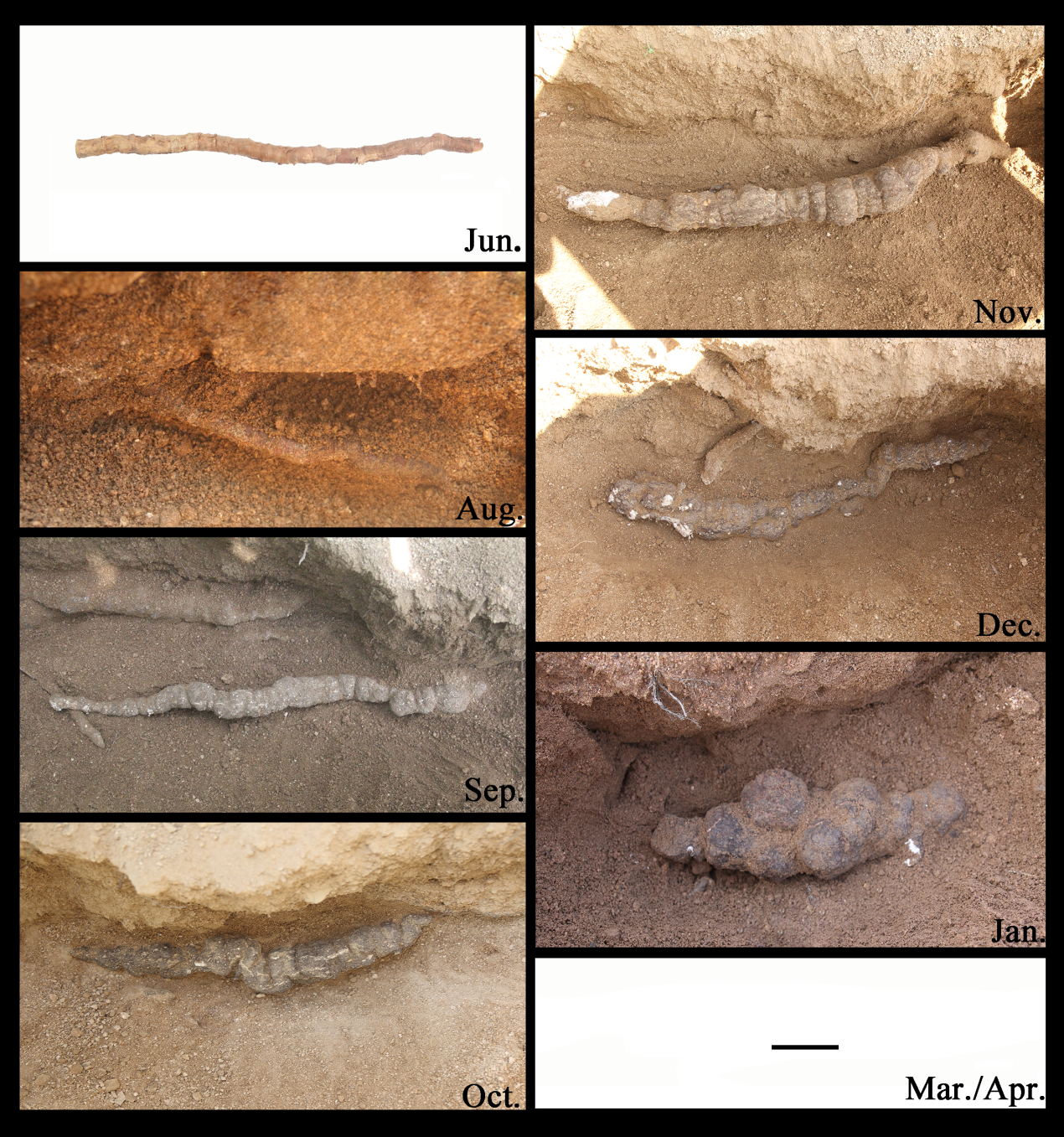 Supplementary Figure 1. Environment of field of Fushen from nine growth periods (-: no found). 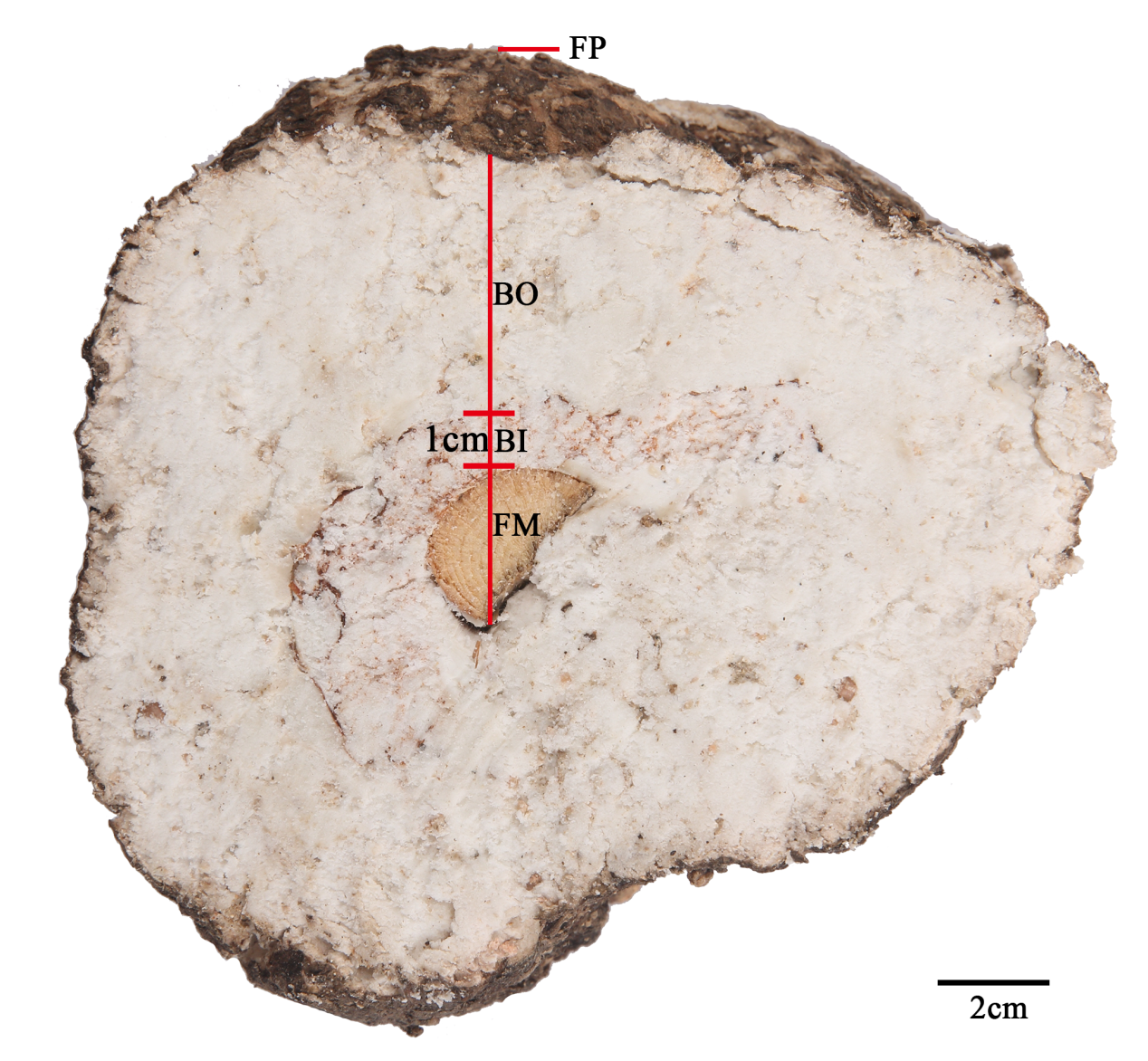 Supplementary Figure 2. Transverse section segmentation of four parts of Fushen.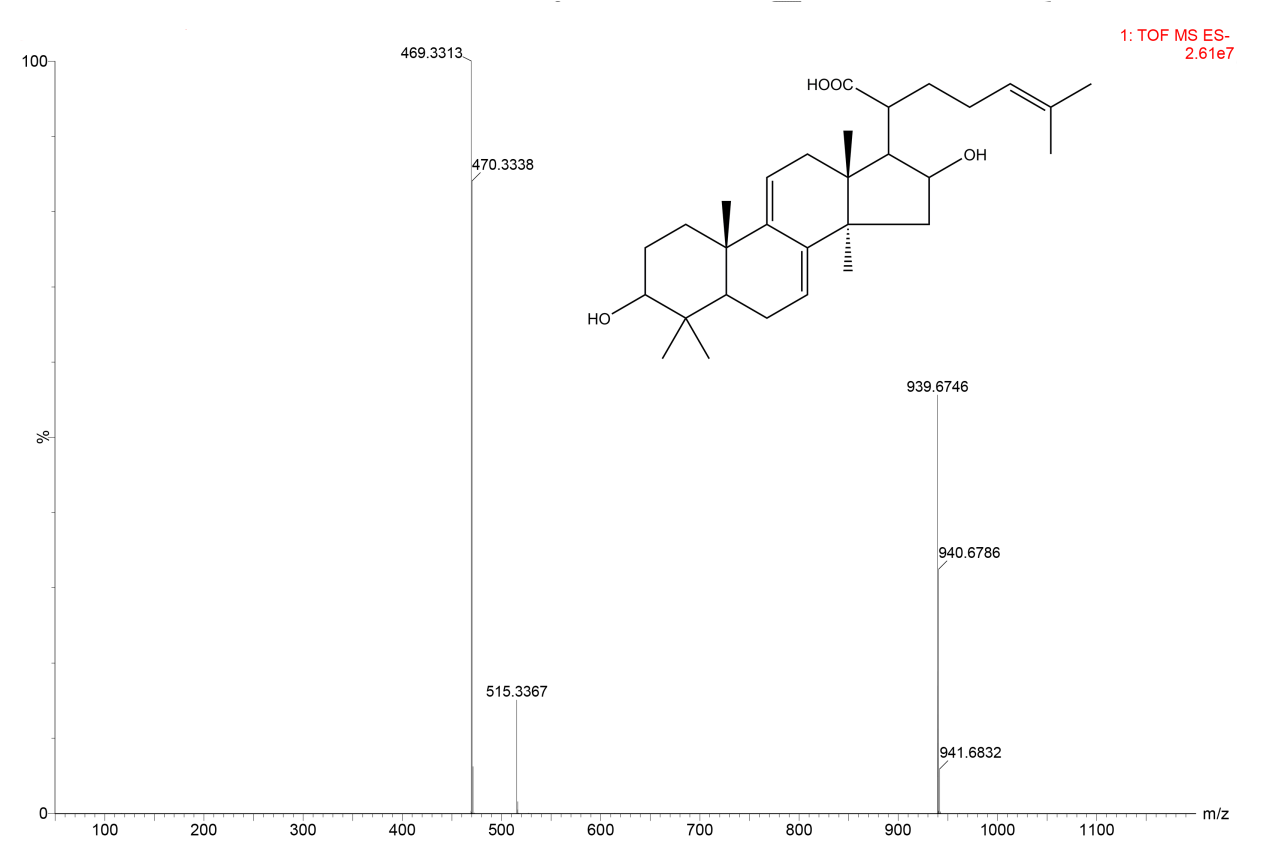 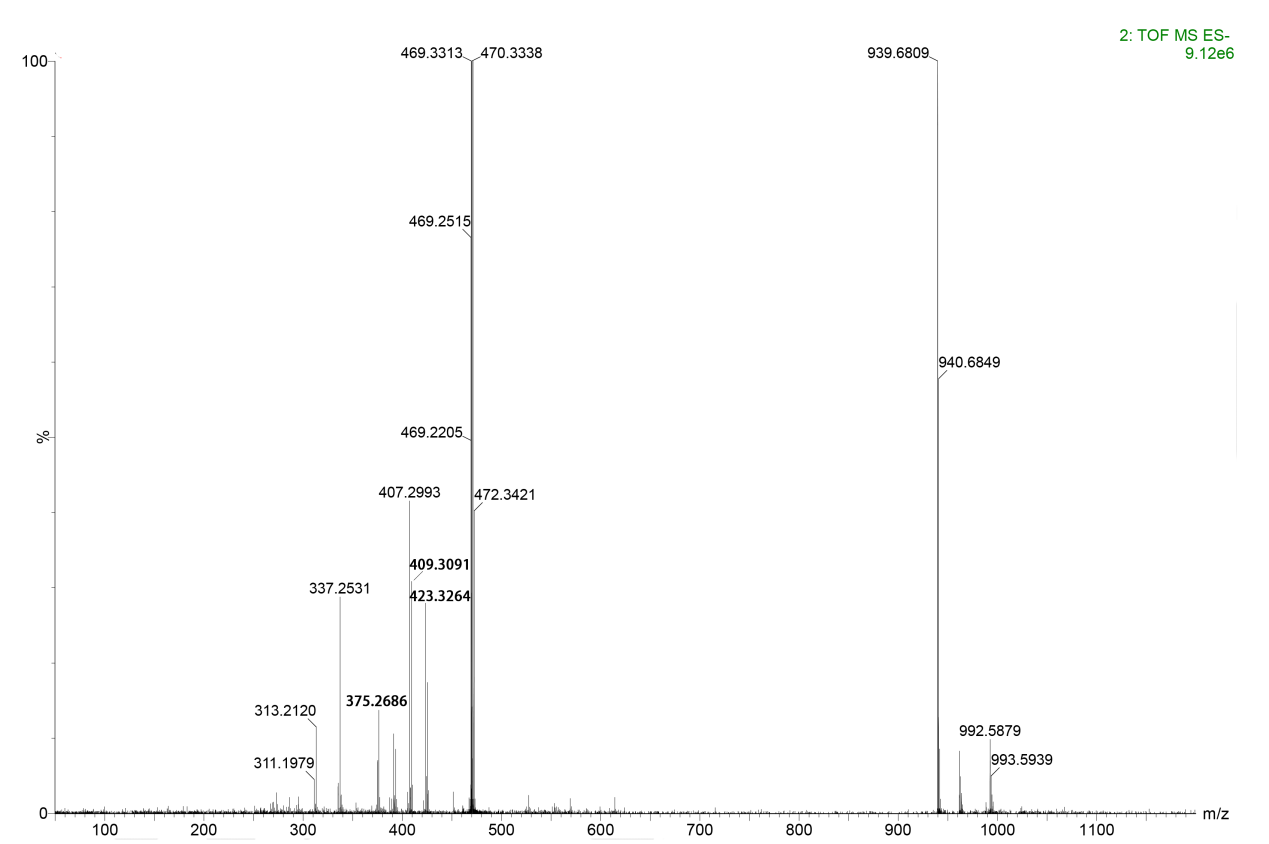 16α-Hydroxydehydrotrametenolic acid 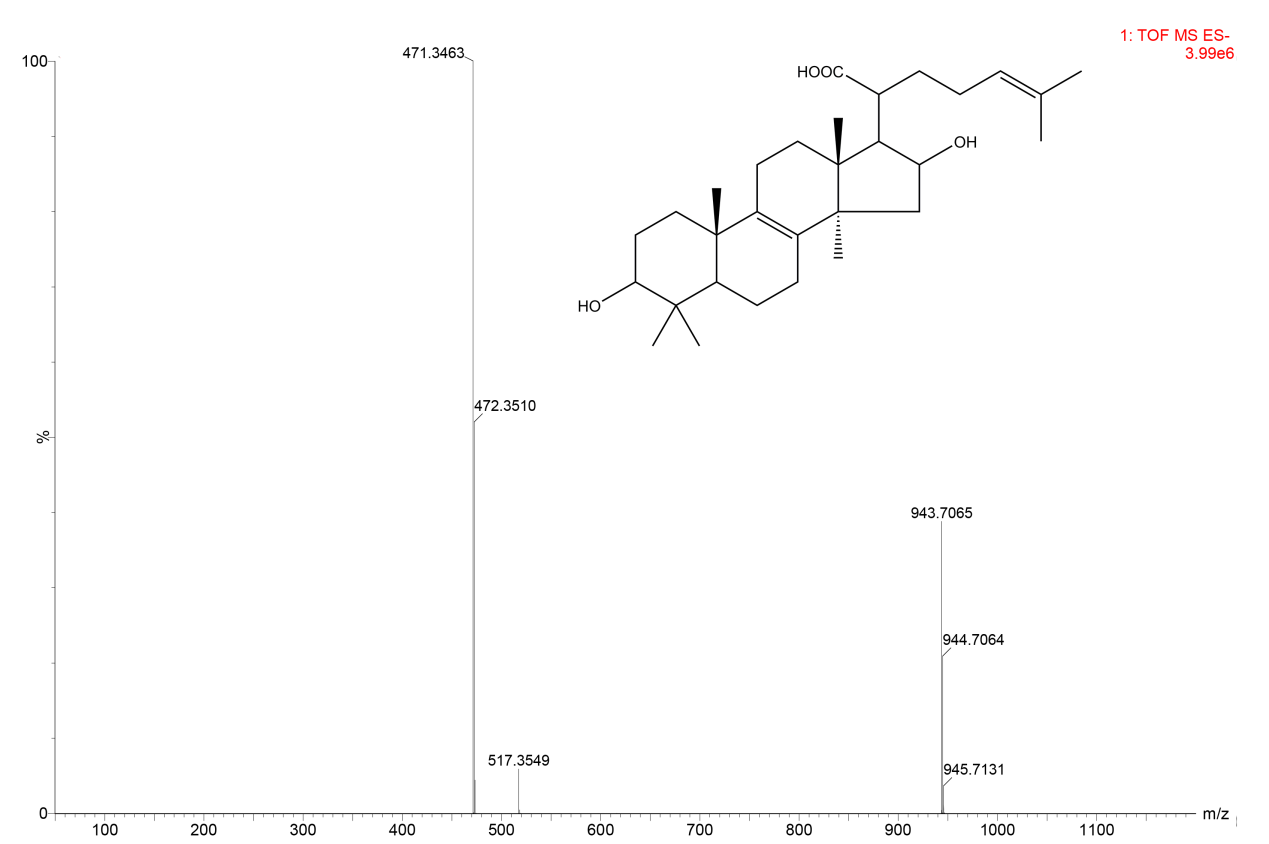 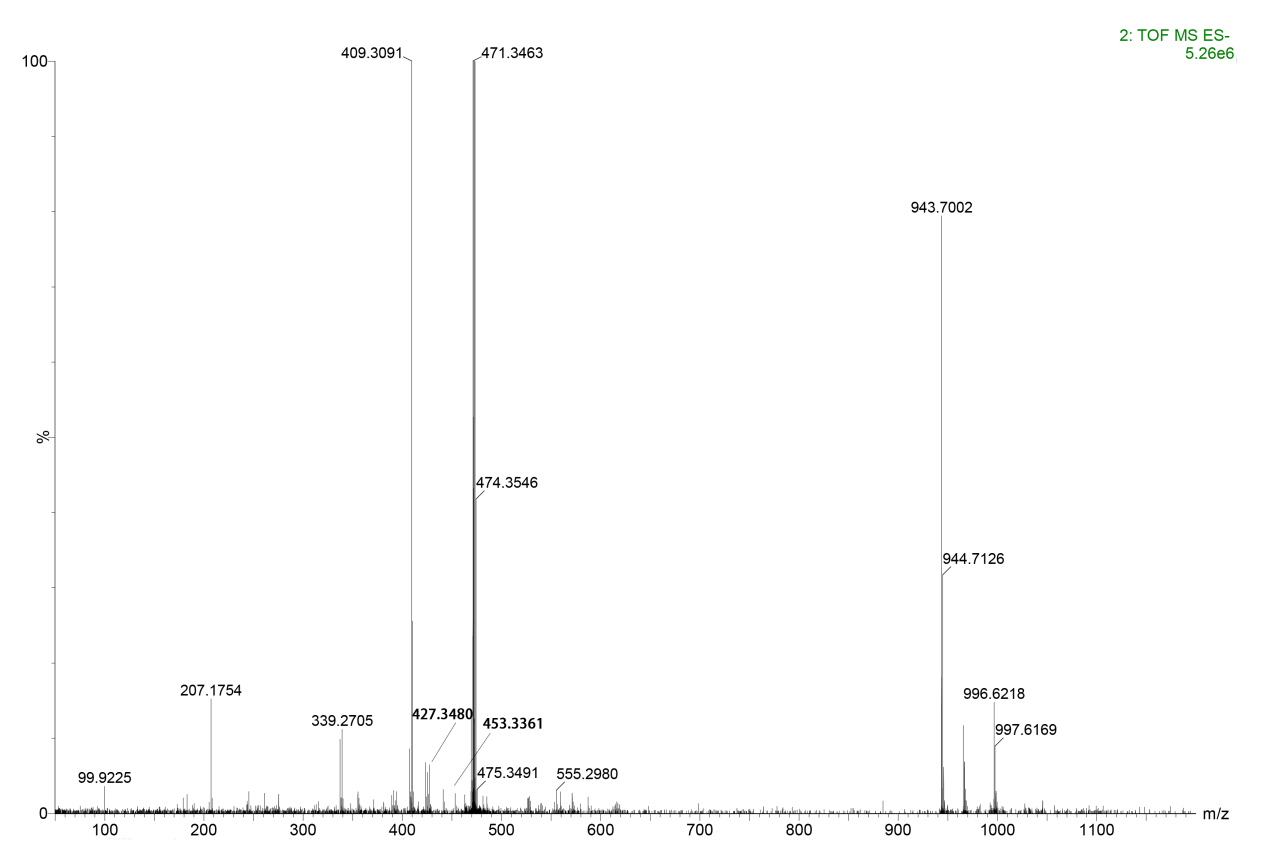 16α-Hydroxytrametenolic acid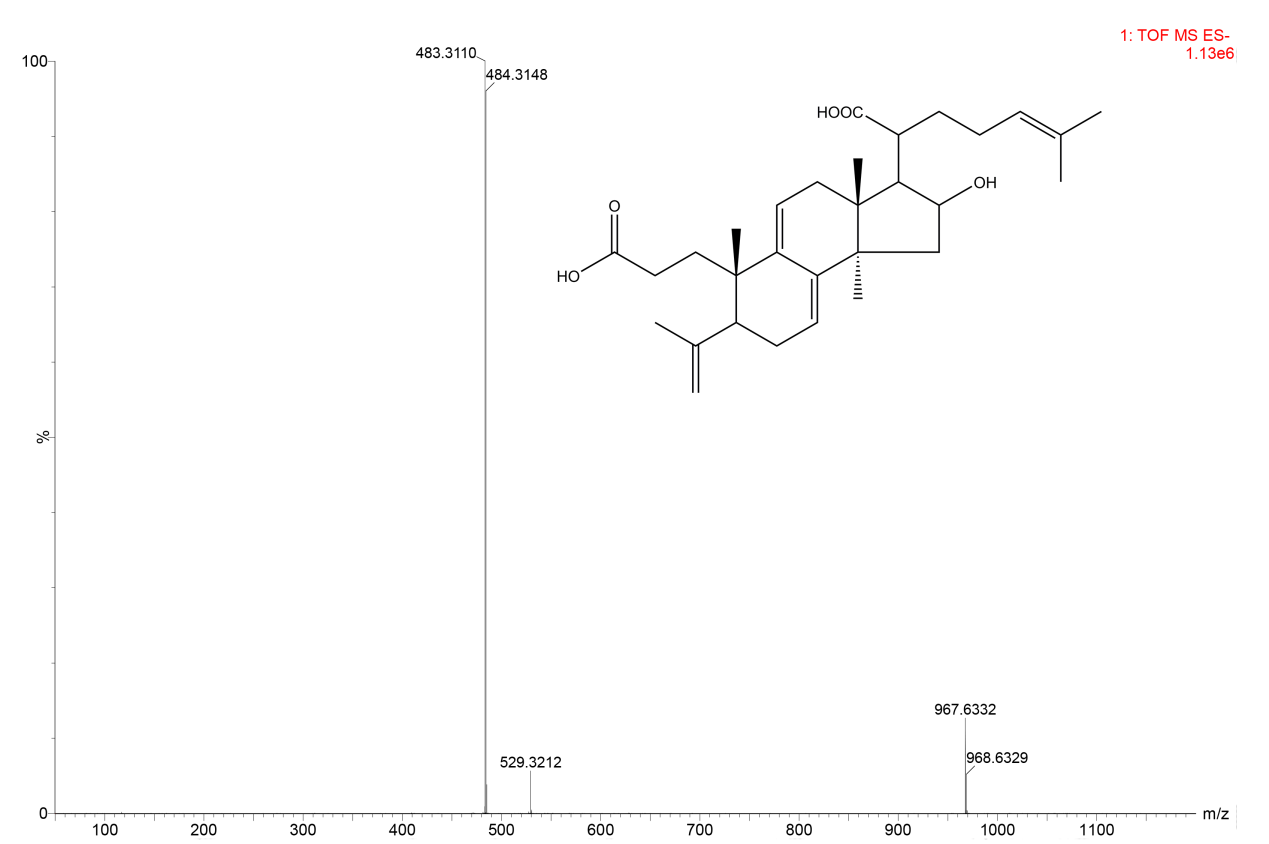 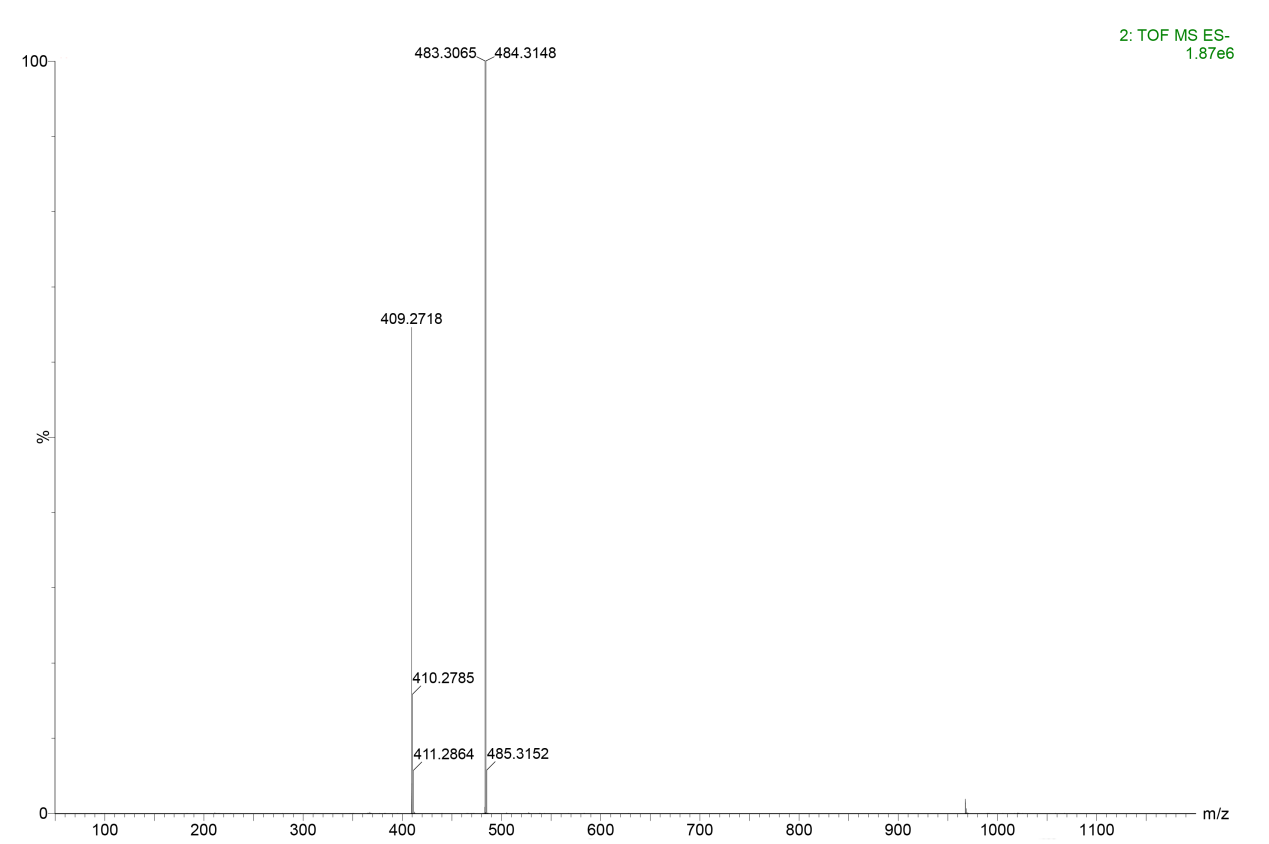 Poricoic acid B  Dehydrotumulosic acid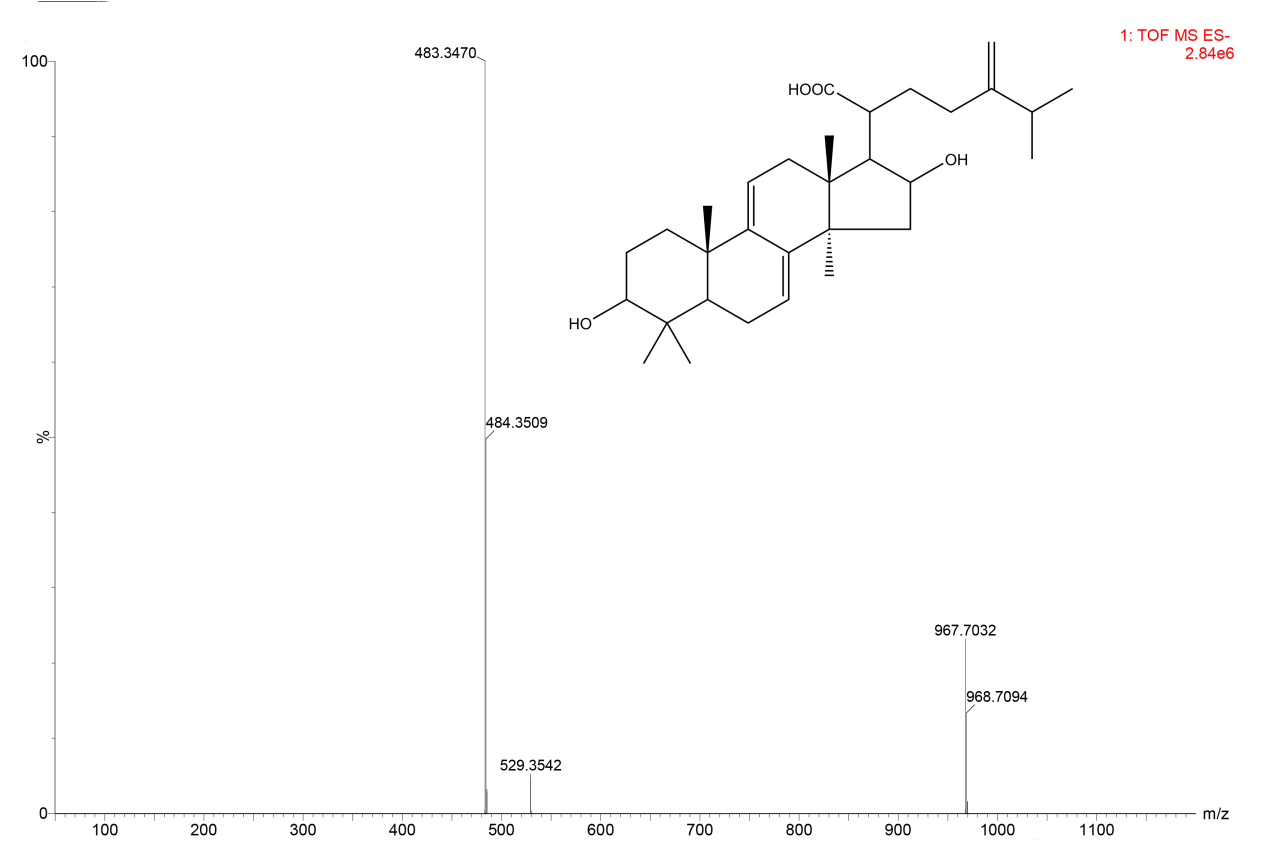 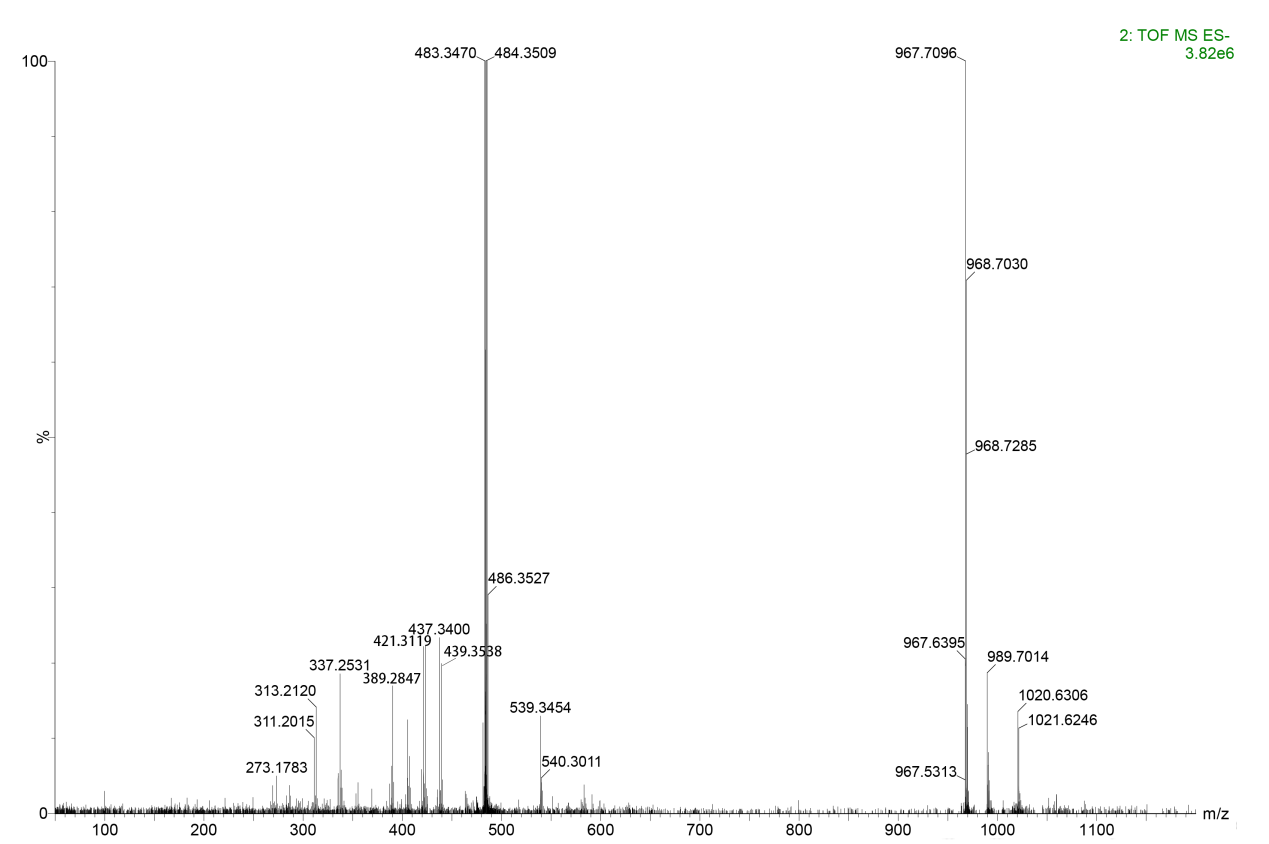  Poricoic acid A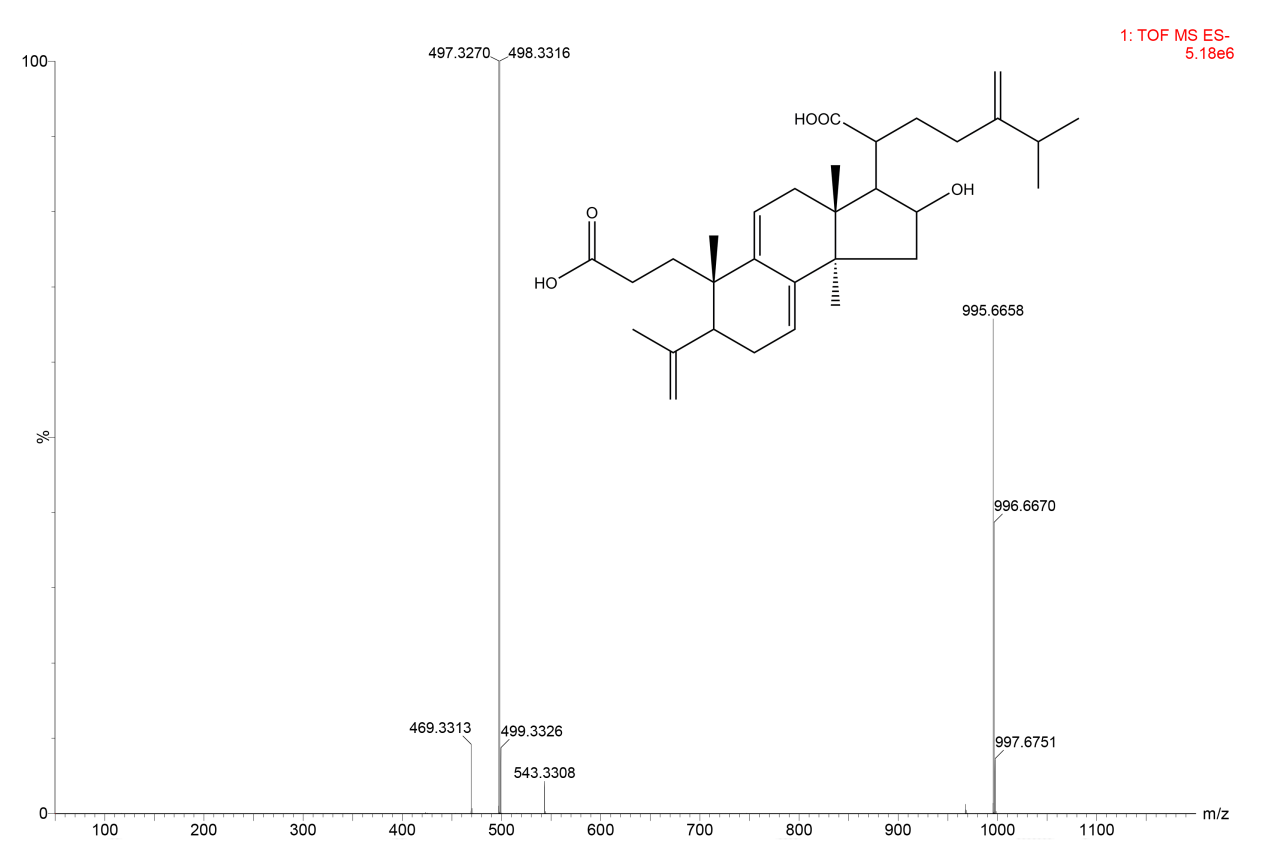 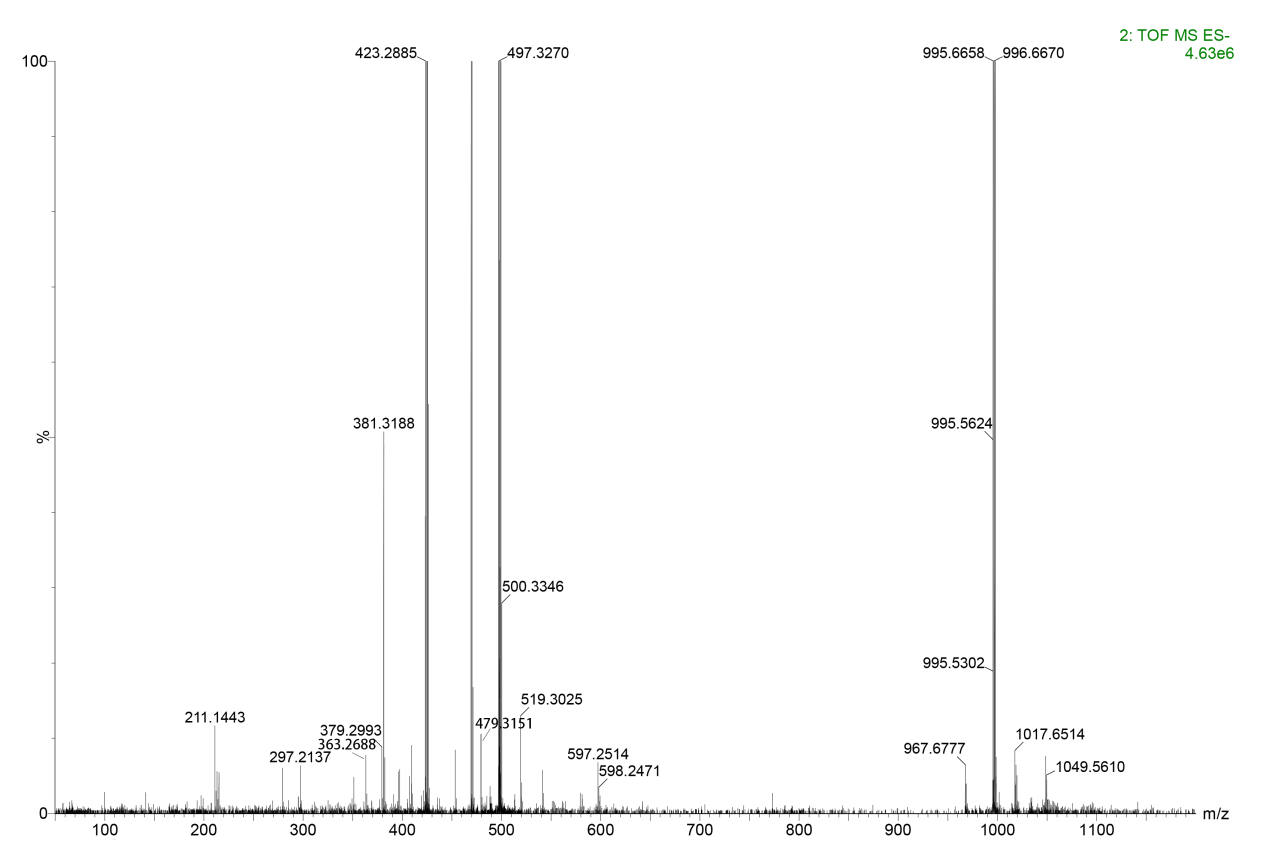  Polyporenic acid C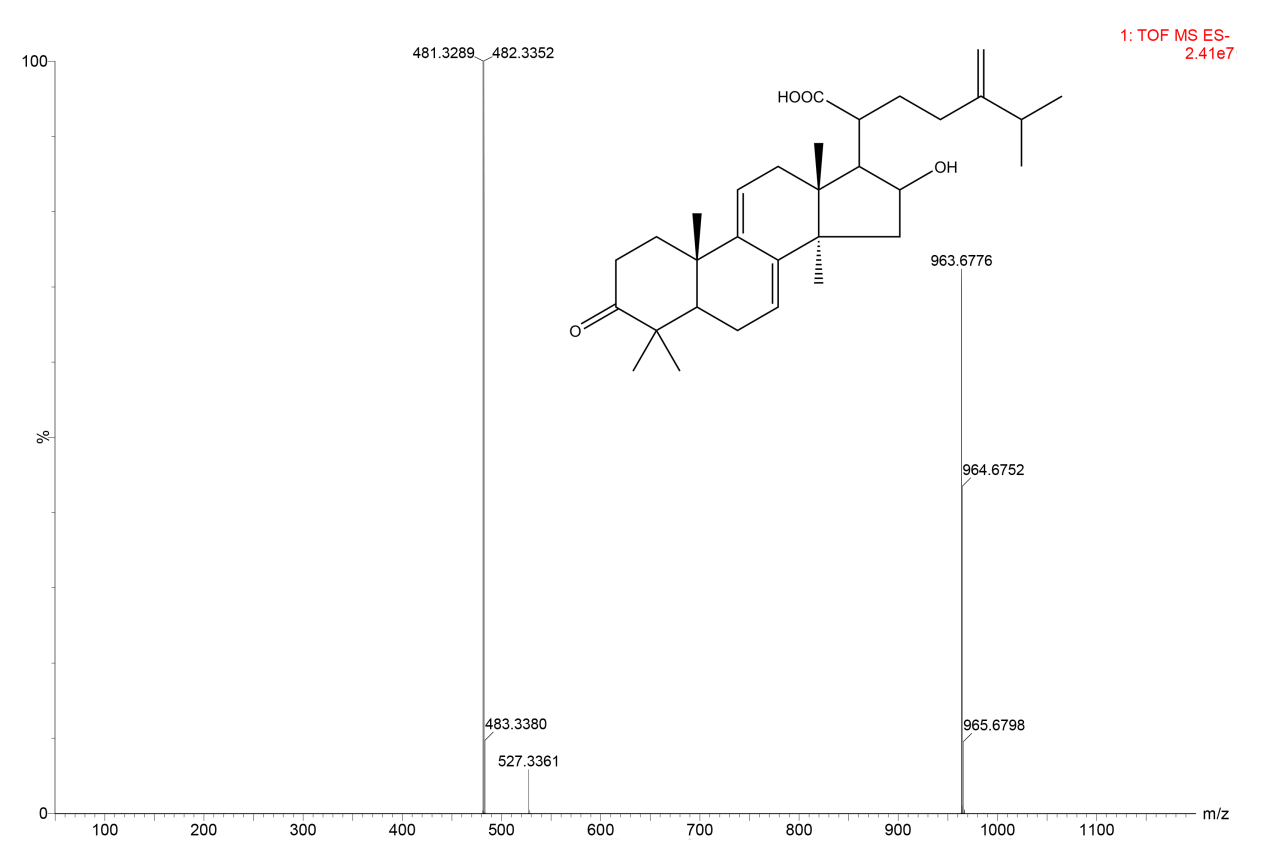 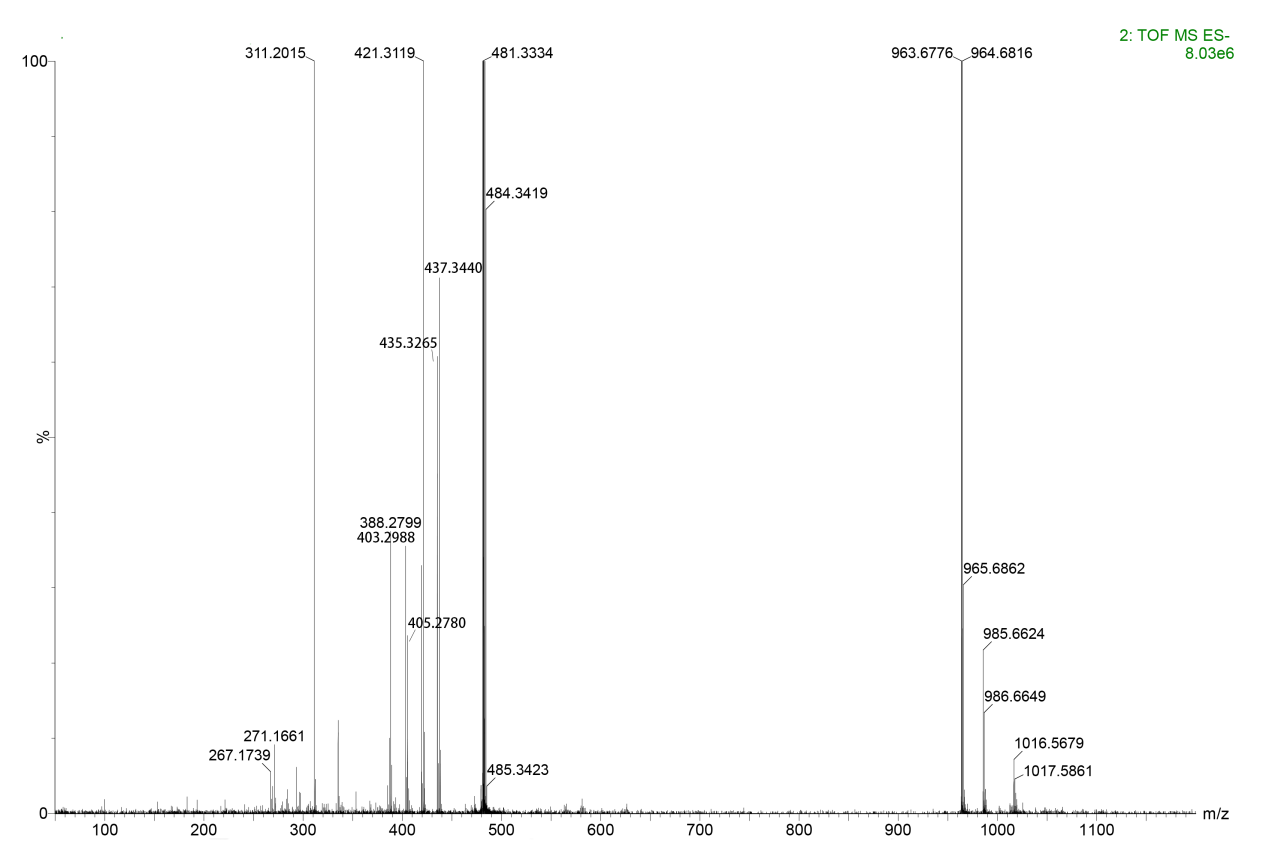  3-O-Acetyl-16α-hydroxydehydrotrametenolic acid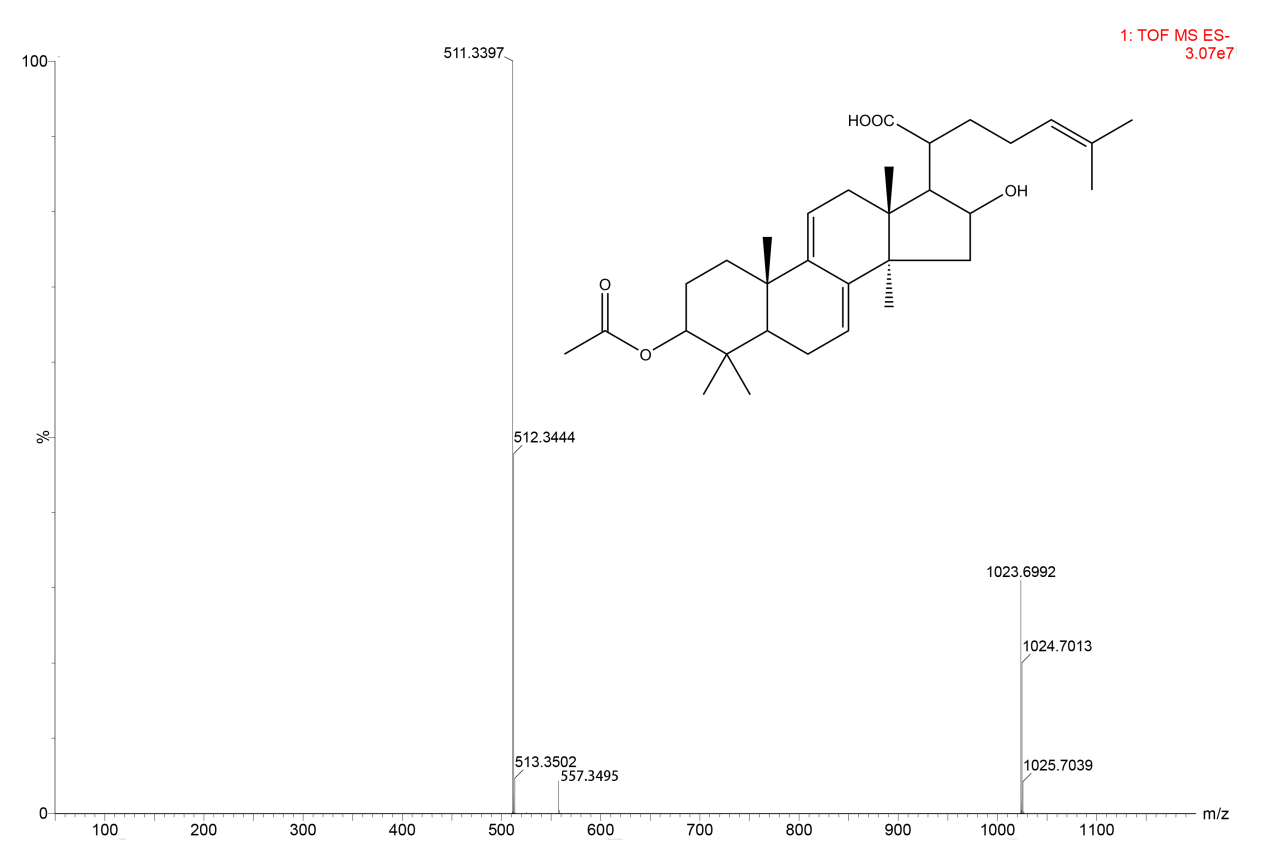 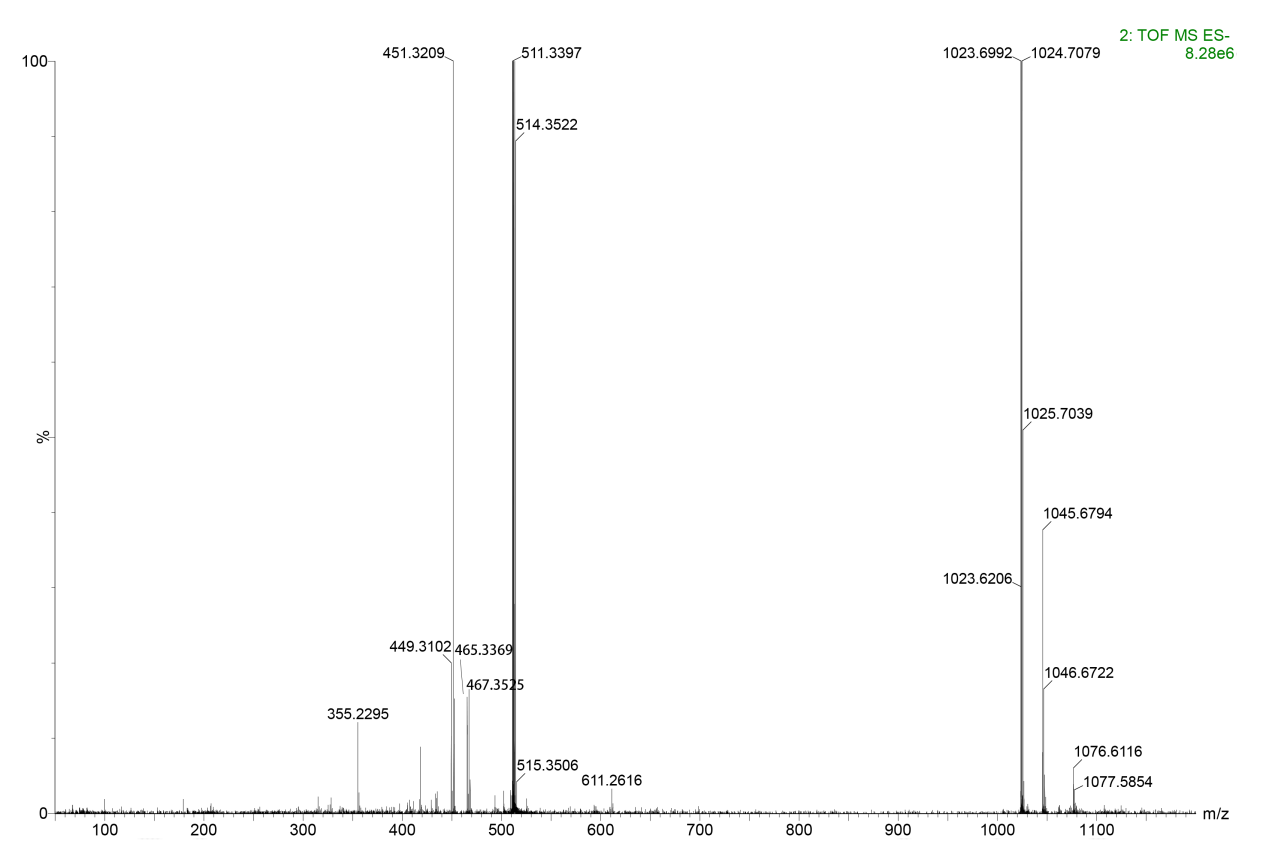 3-O-Acetyl-16α-hydroxytrametenolic acid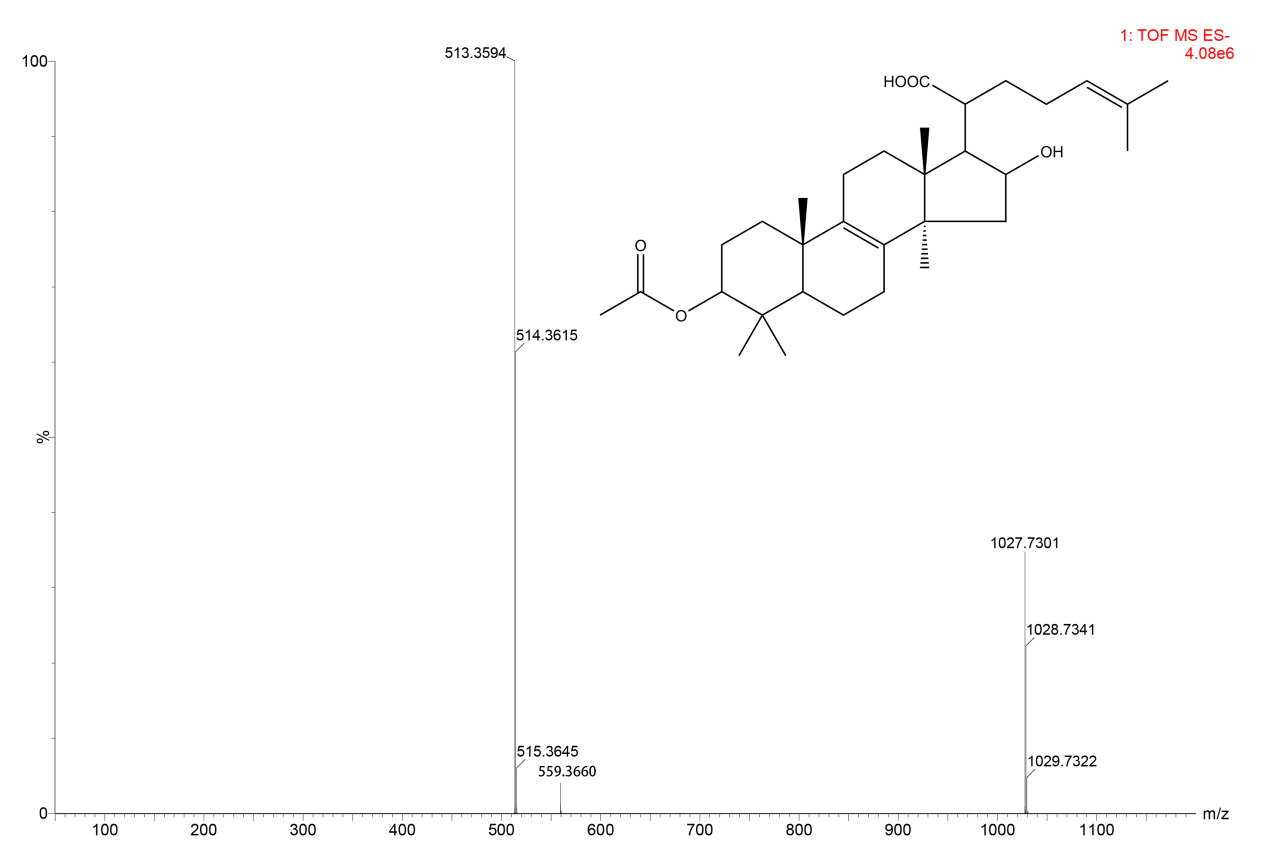 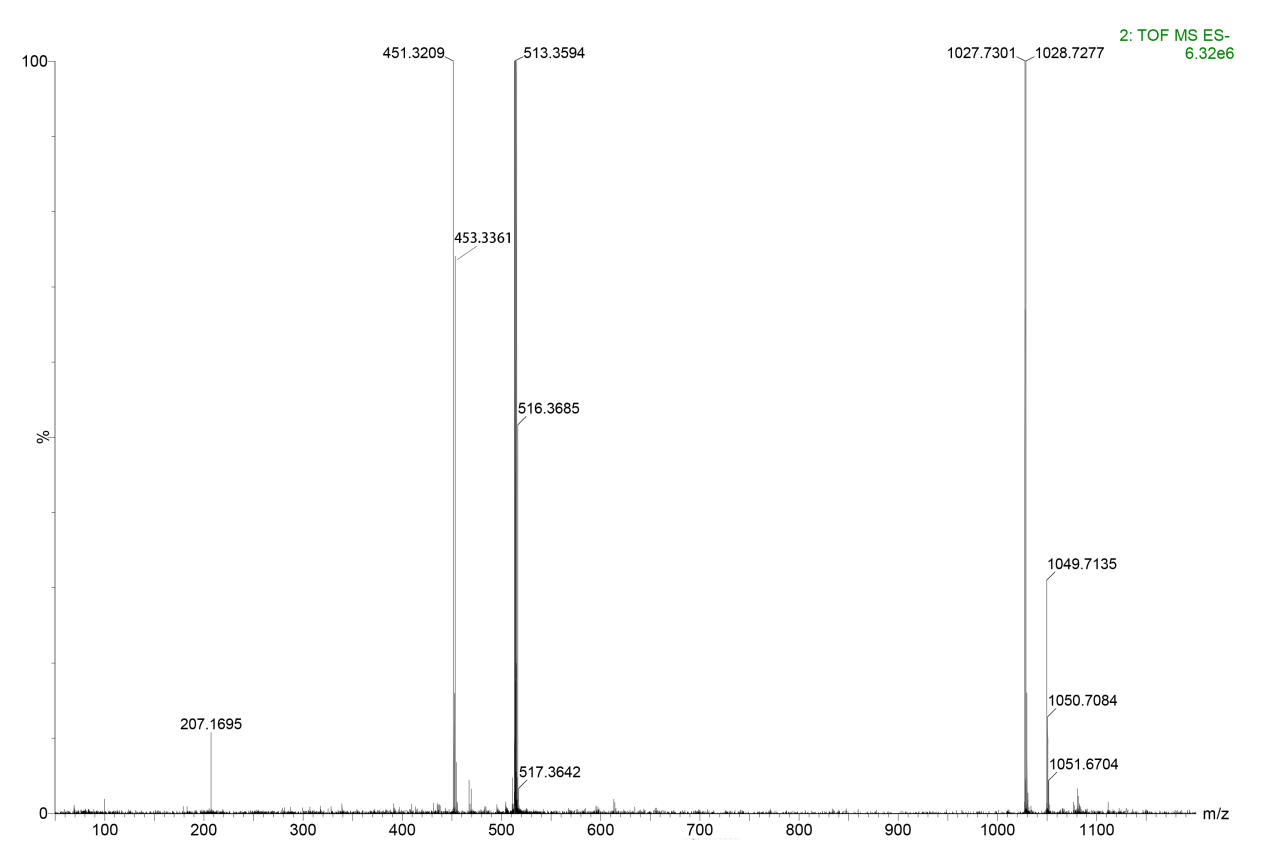  Dehydropachymic acid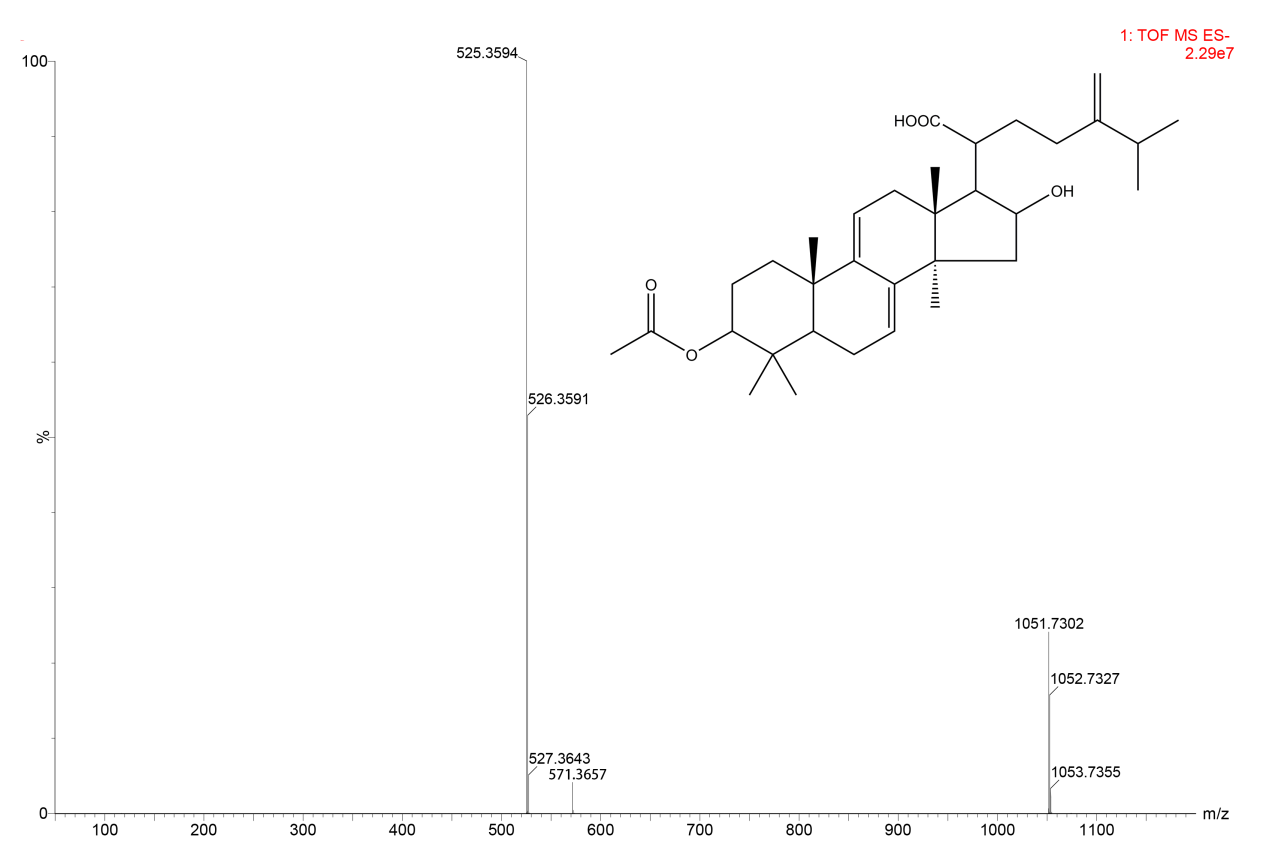 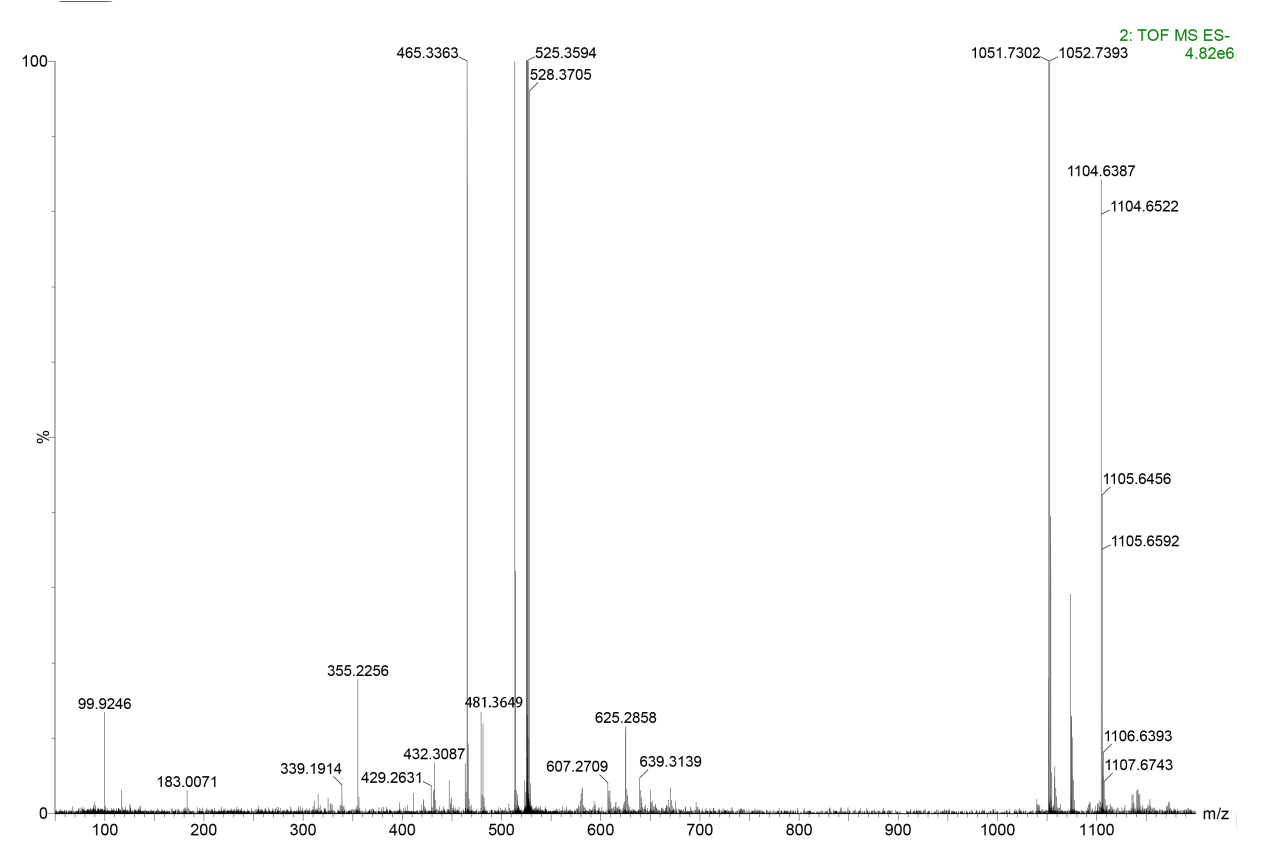  Pachymic acid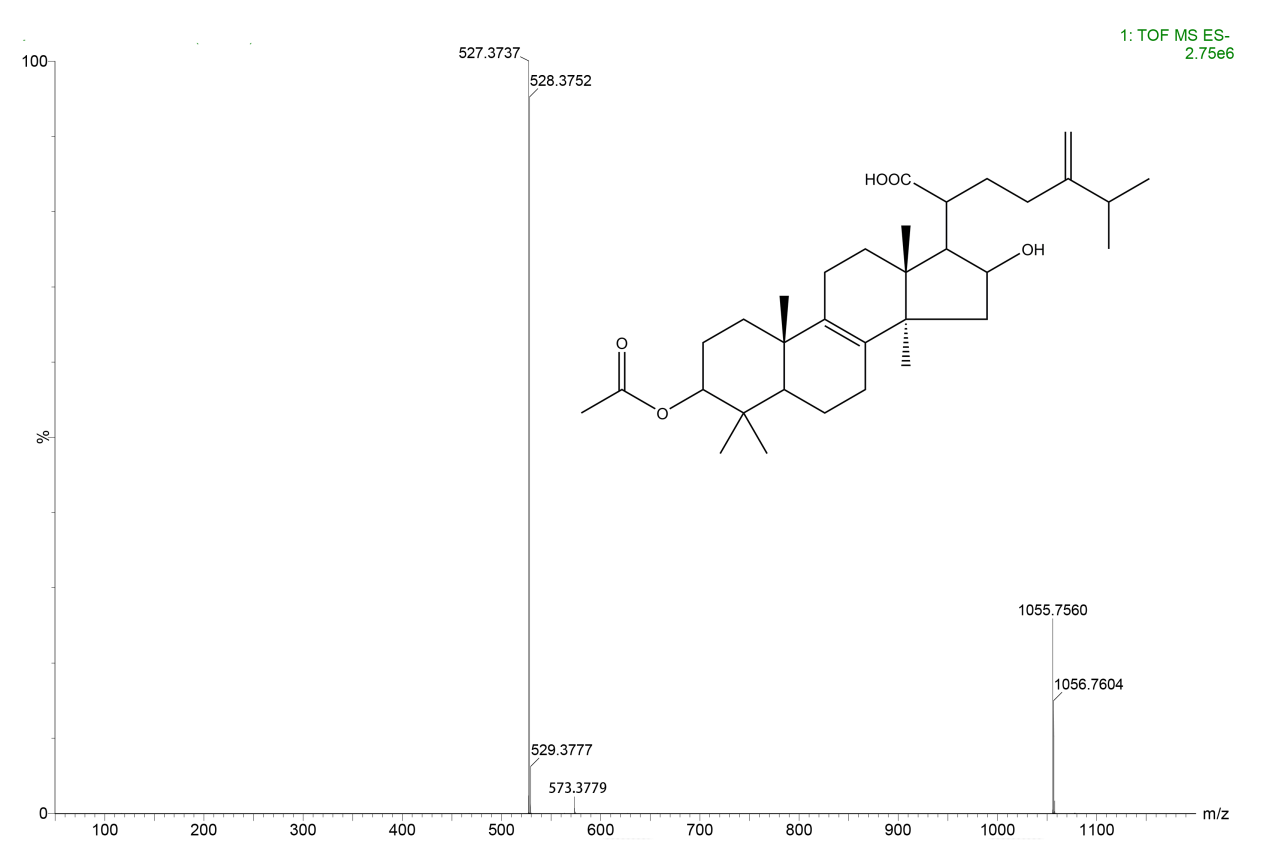 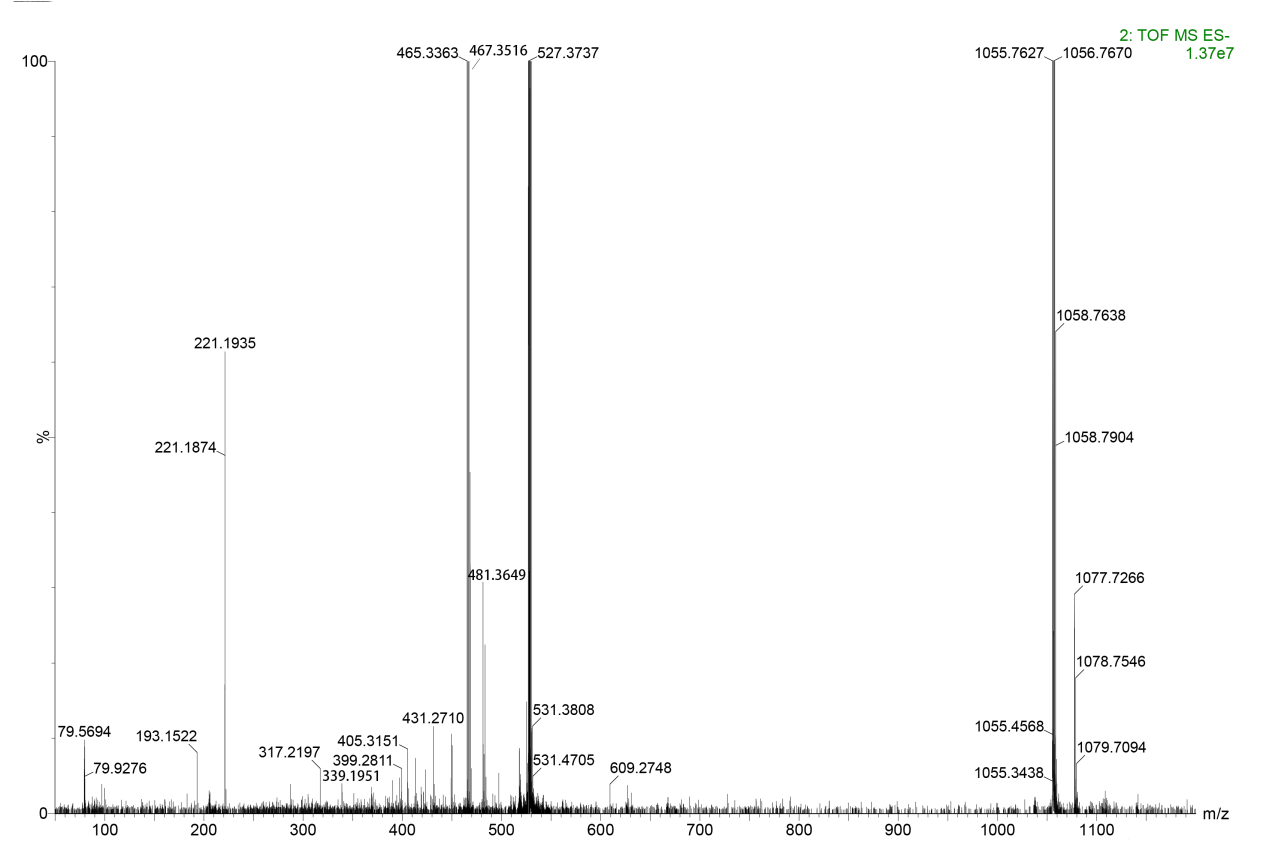  Dehydrotrametenolic acid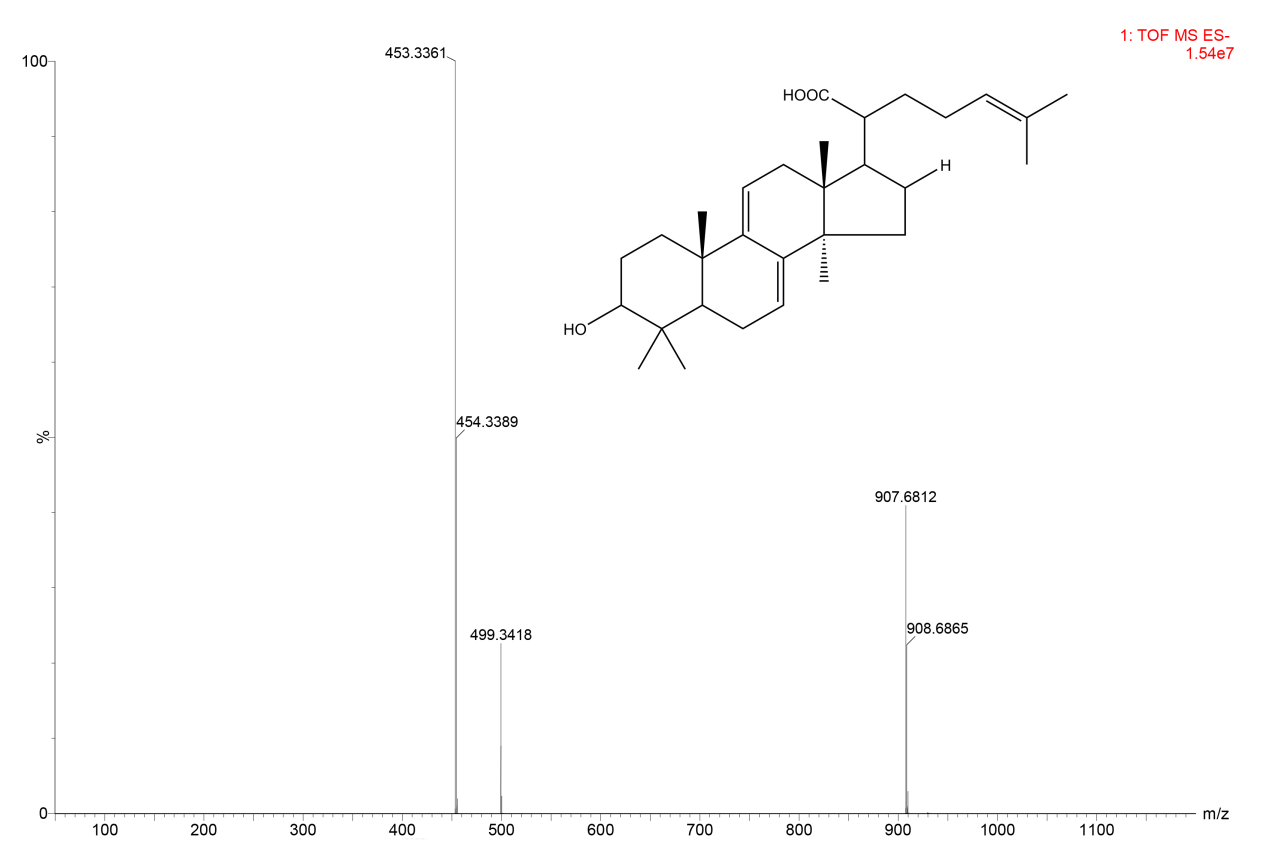 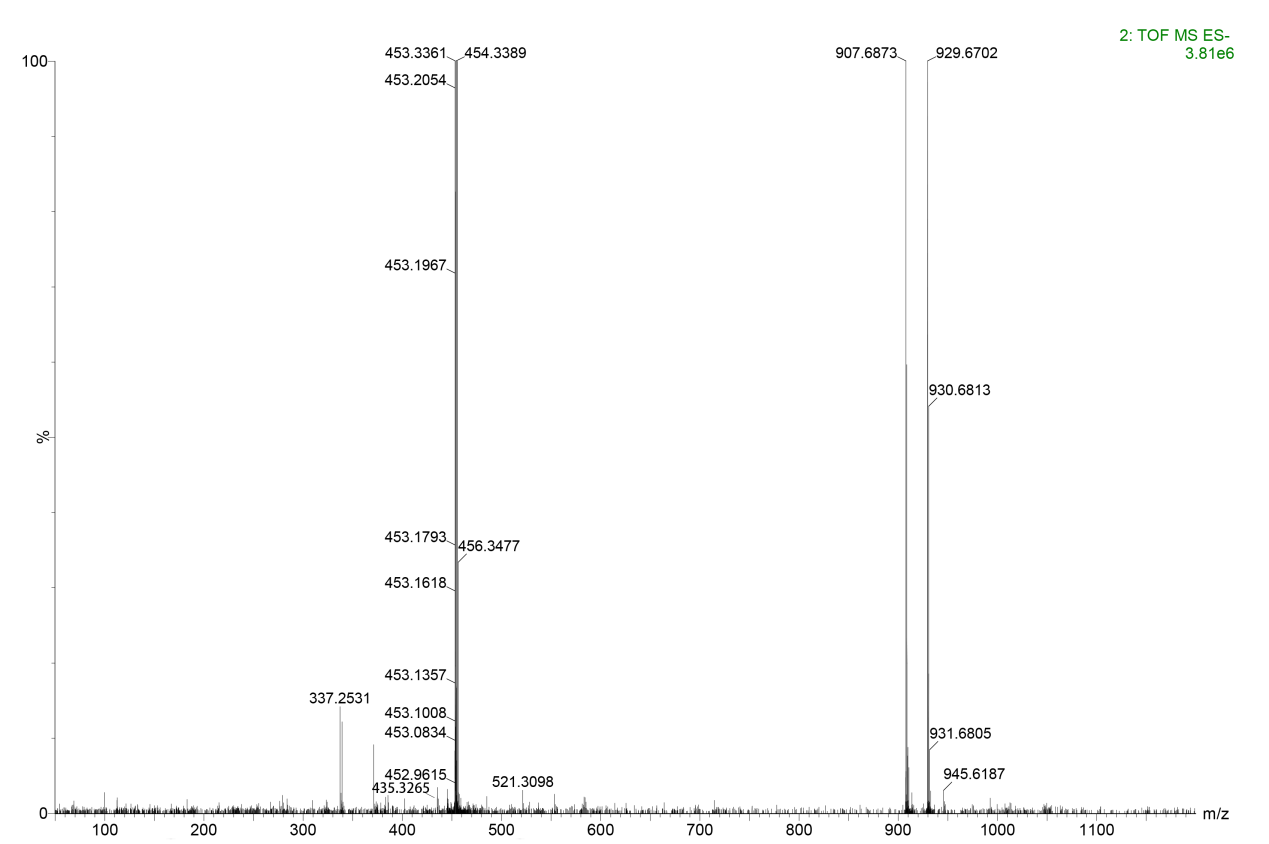  Dehydroeburicoic acid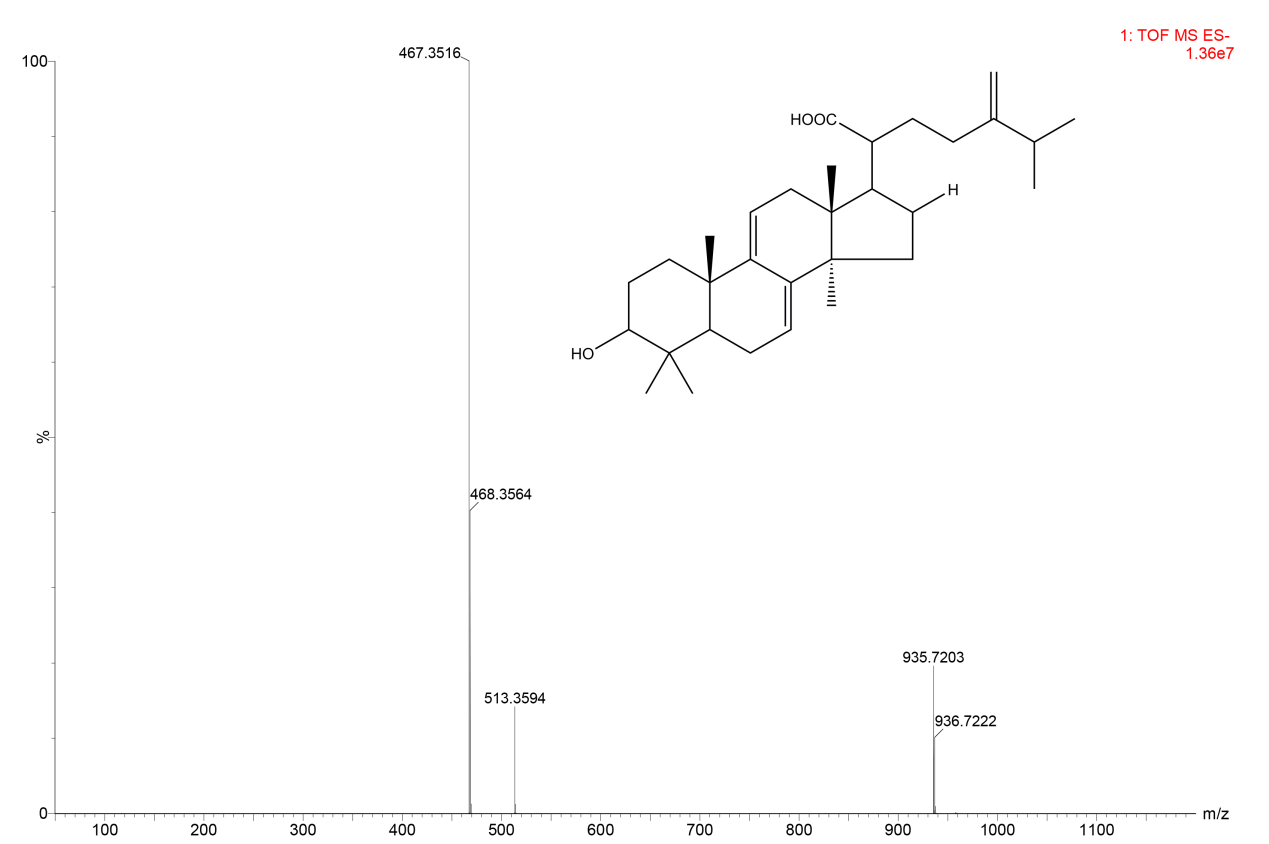 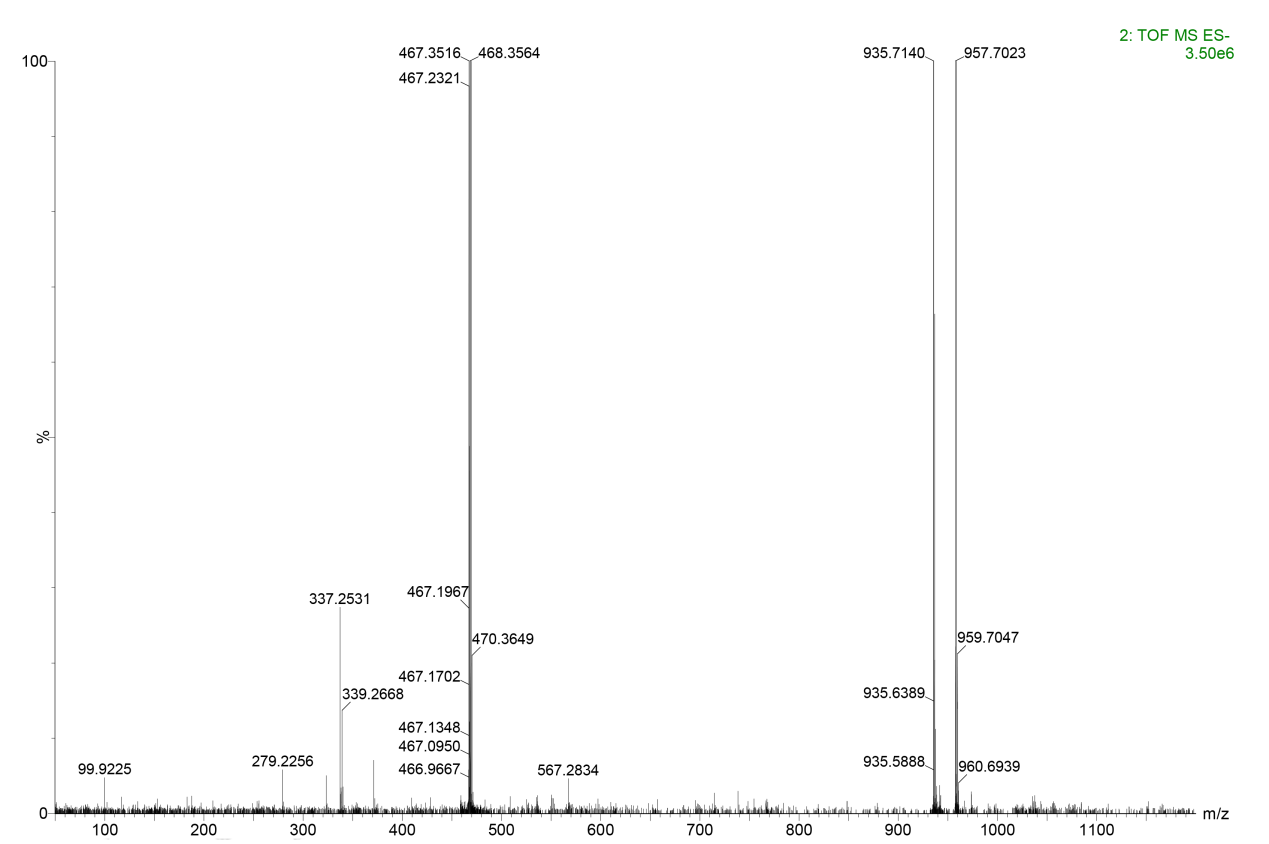  Eburicoic acid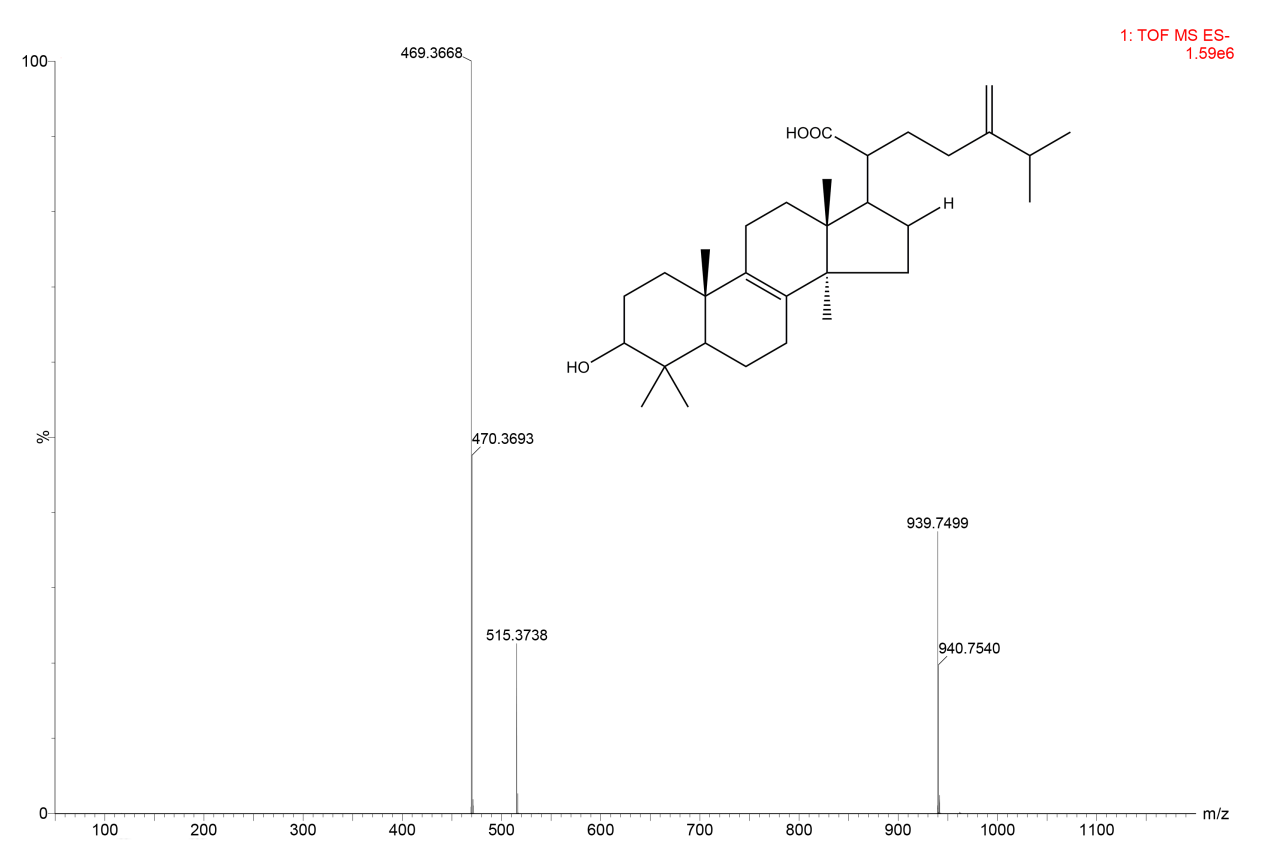 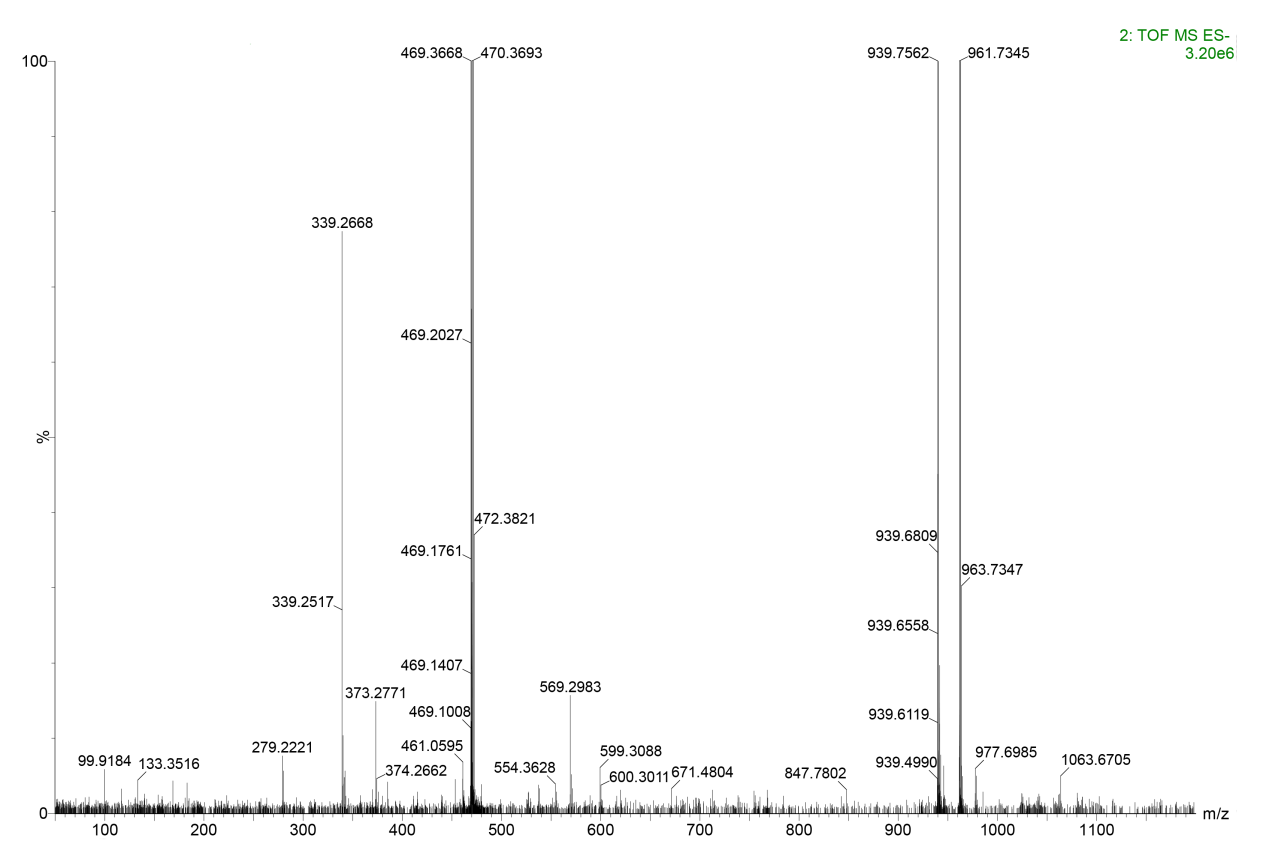 Supplementary Figure 3. The MS data and structures of the 13 reference compounds.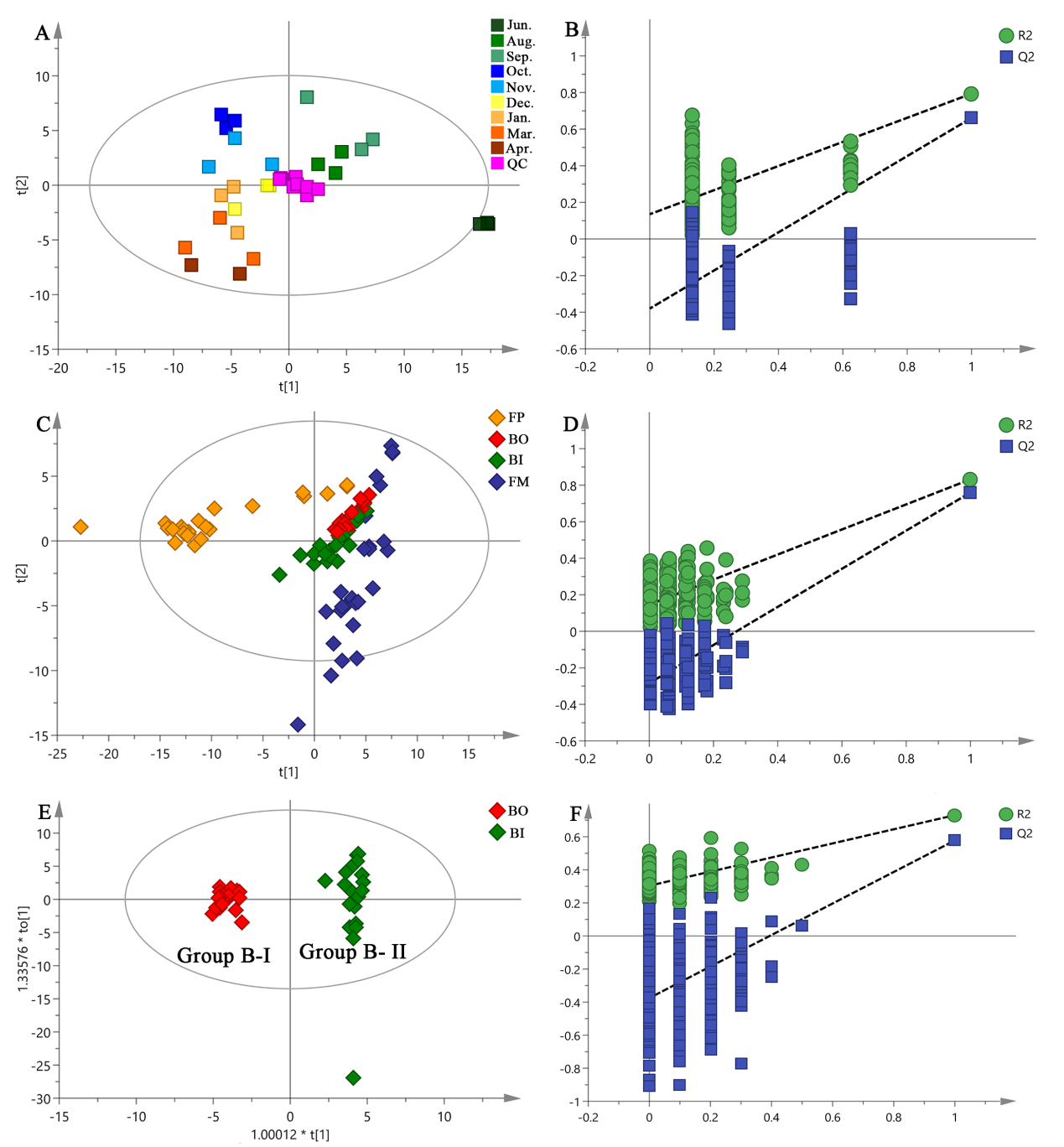 Supplementary Figure 4. PCA score plot of nine growth periods (A), permutation plot (after 200 times) of PLS-DA model of nine growth periods (B), PCA score plot of four parts (C), permutation plot (after 200 times) of PLS-DA model of four parts (D), OPLS-DA score plot of two parts (E), permutation plot (after 200 times) of OPLS-DA model of two parts (F) of Fushen based on UPLC-Q/TOF-MS in ESI-. Supplementary Figure 5. UPLC-PDA chromatogram of thirteen compounds in Fushen. (1) 16α-hydroxydehydrotrametenolic acid, (2) 16α-hydroxytrametenolic acid, (3) poricoic acid B, (4) dehydrotumulosic acid, (5) poricoic acid A, (6) polyporenic acid C, (7) 3-o-acetyl-16α-hydroxydehydrotrametenolic acid, (8) 3-o-acetyl-16α-hydroxytrametenolic acid, (9) dehydropachymic acid, (10) pachymic acid, (11) dehydrotratrametenolic acid, (12) dehydroeburicoic acid, (13) eburicoic acid. 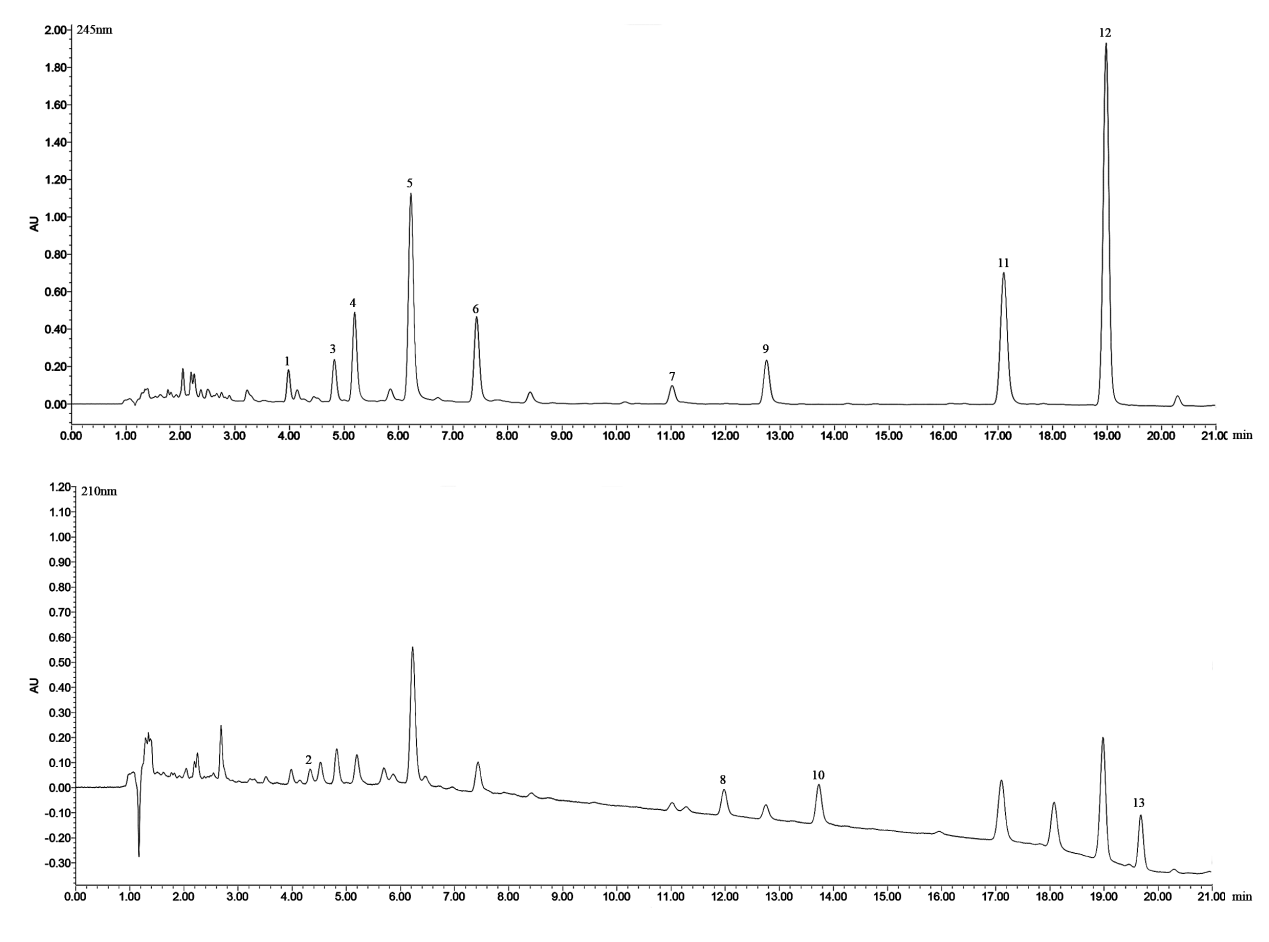 Supplementary Table 1. Collection information of Fushen from nine growth periods.Supplementary Table 2. Collection information from four parts of Fushen at nine growth periods.Supplementary Table 3. Characterization of specialized metabolites of Fushen by UPLC-Q/TOF-MS in ESI+.*: Identified by comparing with standard compounds.Supplementary Table 4. Calibration curves, LOD, LOQ, precision, stability, repeatability and recovery of thirteen standard compounds.1,2,3,4,5,6,7,8,9,10,11,12,13 were represented16α-hydroxydehydrotrametenolic acid, 16α-hydroxytrametenolic acid, poricoic acid B, dehydrotumulosic acid, poricoic acid A, polyporenic acid C, 3-o-acetyl-16α-hydroxydehydrotrametenolic acid, 3-o-acetyl-16α-hydroxytrame-tenolic acid, dehydropachymic acid, pachymic acid, dehydrotratrametenolic acid, dehydroeburicoic acid, eburicoic acid, respectively.Supplementary Table 5. Potential markers for the differentiation of nine growth periods of Fushen.*: Identified by comparing with standard compounds.Supplementary Table 6. Potential markers for the differentiation of four parts of Fushen.*: Identified by comparing with standard compounds.NoSample No.ColorLength/cmLocationCollection Time1Jun.1brown46.7Jinzhai County, Anhui Province2019.62Jun.2brown50.1Jinzhai County, Anhui Province2019.63Jun.3brown52.0Jinzhai County, Anhui Province2019.64Aug.1brown58.3Jinzhai County, Anhui Province2019.85Aug.2brown60.7Jinzhai County, Anhui Province2019.86Aug.3brown59.0Jinzhai County, Anhui Province2019.87Sep.1dark brown77.2Jinzhai County, Anhui Province2019.98Sep.2dark brown73.0Jinzhai County, Anhui Province2019.99Sep.3dark brown70.9Jinzhai County, Anhui Province2019.910Oct.1dark brown82.5Jinzhai County, Anhui Province2019.1011Oct.2dark brown78.4Jinzhai County, Anhui Province2019.1012Oct.3dark brown79.1Jinzhai County, Anhui Province2019.1013Nov.1dark brown77.5Jinzhai County, Anhui Province2019.1114Nov.2dark brown80.2Jinzhai County, Anhui Province2019.1115Nov.3dark brown79.0Jinzhai County, Anhui Province2019.1116Dec.1dark brown75.0Jinzhai County, Anhui Province2019.1217Dec.2dark brown76.7Jinzhai County, Anhui Province2019.1218Dec.3dark brown75.3Jinzhai County, Anhui Province2019.1219Jan.1dark brown78.7Jinzhai County, Anhui Province2020.120Jan.2dark brown80.2Jinzhai County, Anhui Province2020.121Jan.3dark brown74.5Jinzhai County, Anhui Province2020.122Mar.1dark brown82.0Jinzhai County, Anhui Province2020.323Mar.2dark brown82.3Jinzhai County, Anhui Province2020.324Mar.3dark brown87.5Jinzhai County, Anhui Province2020.325Apr.1dark brown81.6Jinzhai County, Anhui Province2020.426Apr.2dark brown75.4Jinzhai County, Anhui Province2020.4NoBatch No.ColorLocationCollection Time1Jun.FM1brownJinzhai County, Anhui Province2019.62Jun.FM2brownJinzhai County, Anhui Province2019.63Jun.FM3brownJinzhai County, Anhui Province2019.64Aug.FP1brownJinzhai County, Anhui Province2019.85Aug.FP2brownJinzhai County, Anhui Province2019.86Aug.FP3brownJinzhai County, Anhui Province2019.87Aug.FM1brownJinzhai County, Anhui Province2019.88Aug.FM2brownJinzhai County, Anhui Province2019.89Aug.FM3brownJinzhai County, Anhui Province2019.810Sep.FP1dark brownJinzhai County, Anhui Province2019.911Sep.FP2dark brownJinzhai County, Anhui Province2019.912Sep.FP3dark brownJinzhai County, Anhui Province2019.913Sep.BO1whiteJinzhai County, Anhui Province2019.914Sep.BO2whiteJinzhai County, Anhui Province2019.915Sep.BO3whiteJinzhai County, Anhui Province2019.916Sep.BI1whiteJinzhai County, Anhui Province2019.917Sep.BI2whiteJinzhai County, Anhui Province2019.918Sep.BI3whiteJinzhai County, Anhui Province2019.919Sep.FM1brownJinzhai County, Anhui Province2019.920Sep.FM2brownJinzhai County, Anhui Province2019.921Sep.FM3brownJinzhai County, Anhui Province2019.922Oct.FP1dark brownJinzhai County, Anhui Province2019.1023Oct.FP2dark brownJinzhai County, Anhui Province2019.1024Oct.FP3dark brownJinzhai County, Anhui Province2019.1025Oct.BO1whiteJinzhai County, Anhui Province2019.1026Oct.BO2whiteJinzhai County, Anhui Province2019.1027Oct.BO3whiteJinzhai County, Anhui Province2019.1028Oct.BI1whiteJinzhai County, Anhui Province2019.1029Oct.BI2whiteJinzhai County, Anhui Province2019.1030Oct.BI3whiteJinzhai County, Anhui Province2019.1031Oct.FM1brownJinzhai County, Anhui Province2019.1032Oct.FM2brownJinzhai County, Anhui Province2019.1033Oct.FM3brownJinzhai County, Anhui Province2019.1034Nov.FP1dark brownJinzhai County, Anhui Province2019.1135Nov.FP2dark brownJinzhai County, Anhui Province2019.1136Nov.FP3dark brownJinzhai County, Anhui Province2019.1137Nov.BO1whiteJinzhai County, Anhui Province2019.1138Nov.BO2whiteJinzhai County, Anhui Province2019.1139Nov.BO3whiteJinzhai County, Anhui Province2019.1140Nov.BI1whiteJinzhai County, Anhui Province2019.1141Nov.BI2whiteJinzhai County, Anhui Province2019.1142Nov.BI3whiteJinzhai County, Anhui Province2019.1143Nov.FM1brownJinzhai County, Anhui Province2019.1144Nov.FM2brownJinzhai County, Anhui Province2019.1145Nov.FM3brownJinzhai County, Anhui Province2019.1146Dec.FP1dark brownJinzhai County, Anhui Province2019.1247Dec.FP2dark brownJinzhai County, Anhui Province2019.1248Dec.FP3dark brownJinzhai County, Anhui Province2019.1249Dec.BO1whiteJinzhai County, Anhui Province2019.1250Dec.BO2whiteJinzhai County, Anhui Province2019.1251Dec.BO3whiteJinzhai County, Anhui Province2019.1252Dec.BI1whiteJinzhai County, Anhui Province2019.1253Dec.BI2whiteJinzhai County, Anhui Province2019.1254Dec.BI3whiteJinzhai County, Anhui Province2019.1255Dec.FM1brownJinzhai County, Anhui Province2019.1256Dec.FM2brownJinzhai County, Anhui Province2019.1257Dec.FM3brownJinzhai County, Anhui Province2019.1258Jan.FP1dark brownJinzhai County, Anhui Province2020.159Jan.FP2dark brownJinzhai County, Anhui Province2020.160Jan.FP3dark brownJinzhai County, Anhui Province2020.161Jan.BO1whiteJinzhai County, Anhui Province2020.162Jan.BO2whiteJinzhai County, Anhui Province2020.163Jan.BO3whiteJinzhai County, Anhui Province2020.164Jan.BI1whiteJinzhai County, Anhui Province2020.165Jan.BI2whiteJinzhai County, Anhui Province2020.166Jan.BI3whiteJinzhai County, Anhui Province2020.167Jan.FM1brownJinzhai County, Anhui Province2020.168Jan.FM2brownJinzhai County, Anhui Province2020.169Jan.FM3brownJinzhai County, Anhui Province2020.170Mar.FP1dark brownJinzhai County, Anhui Province2020.371Mar.FP2dark brownJinzhai County, Anhui Province2020.372Mar.FP3dark brownJinzhai County, Anhui Province2020.373Mar.BO1whiteJinzhai County, Anhui Province2020.374Mar.BO2whiteJinzhai County, Anhui Province2020.375Mar.BO3whiteJinzhai County, Anhui Province2020.376Mar.BI1whiteJinzhai County, Anhui Province2020.377Mar.BI2whiteJinzhai County, Anhui Province2020.378Mar.BI3whiteJinzhai County, Anhui Province2020.379Mar.FM1brownJinzhai County, Anhui Province2020.380Mar.FM2brownJinzhai County, Anhui Province2020.381Mar.FM3brownJinzhai County, Anhui Province2020.382Apr.FP1dark brownJinzhai County, Anhui Province2020.483Apr.FP2dark brownJinzhai County, Anhui Province2020.484Apr.BO1whiteJinzhai County, Anhui Province2020.485Apr.BO2whiteJinzhai County, Anhui Province2020.486Apr.BI1whiteJinzhai County, Anhui Province2020.487Apr.BI2whiteJinzhai County, Anhui Province2020.488Apr.FM1brownJinzhai County, Anhui Province2020.489Apr.FM2brownJinzhai County, Anhui Province2020.4NotR(min)MolecularFormulaAdduct ion(mass accuracy, ppm)MS/MS Fragmentation(mass accuracy, ppm<10)IdentificationRef.142.96C20H26O4331.1913[M+H]+(1.2)251.1639UnknownZhu et al., 2018163.28C30H46O5487.3432[M+H]+(1.8)509.3219[M+Na]+ (-4.7)469.3271[M+H-H2O]+ 451.3154Poricoic acid GZhu et al., 2018;Zou et al., 2019213.78C31H48O5501.3552[M+H]+(-5.6)483.3493[M+H-H2O]+ 465.3328[M+H-2H2O]+ 29-Hydroxydehydrotumulosic acidZou et al., 2019315.26C31H46O5499.3413[M+H]+(-2.0)521.3243[M+Na]+ (0.0)481.3316[M+H-H2O]+ 463.3134325.215825-Hydroxyporicoic acid C/25-Hydroxypolyporenic acid C/6-Hydroxypolyporenic acid C/Poricoic acid BM/3-Oxo-6,16α-dihydroxy-lanosta-7,9(11),24(31)-trien-21-oic acidLi, 2013;Wang, 2016;Zhu et al., 2018335.62C31H46O5499.3413[M+H]+(-2.0)521.3243[M+Na]+ (0.0)481.3316[M+H-H2O]+ 463.3134325.215825-Hydroxyporicoic acid C/25-Hydroxypolyporenic acid C/6-Hydroxypolyporenic acid C/Poricoic acid BM/3-Oxo-6,16α-dihydroxy-lanosta-7,9(11),24(31)-trien-21-oic acidLi, 2013;Wang, 2016;Zhu et al., 2018355.97C30H44O4469.3315[M+H]+(-0.6)491.3132[M+Na]+ (-1.0)451.3241[M+H-H2O]+ 433.3111[M+H-2H2O]+16-Deoxyporicoic acid B/25-Methoxyporicoic acid AWang, 2016;Zou et al., 201939*6.57C30H46O4471.3462[M+H]+(-2.5)493.3286[M+Na]+ (-1.6)453.3390[M+H-H2O]+435.3281[M+H-2H2O]+293.2283[M+H-2H2O-C8H14O2] +16α-Hydroxydehydrotrametenolic acidWang, 2016406.81C31H48O4485.3668[M+H]+(7.6)467.3477[M+H-H2O]+ 3-epi-Dehydrotumulosic acidWang, 201641*6.96C30H48O4473.3651[M+H]+(-1.1)495.3440[M+Na]+ (-2.0)455.3540[M+H-H2O]+ 437.3412[M+H-2H2O]+295.2429[M+H-2H2O-C8H14O2] +16α-Hydroxytrametenolic acidZhu et al., 2018427.16C33H50O6543.3705[M+H]+(3.5)525.3593[M+H-H2O]+6α-Hydroxydehydropachymic acidZhu et al., 2018437.23C31H46O4483.3493[M+H]+(3.9)505.3307[M+Na]+ (2.6)465.3372[M+H-H2O]+ 447.3251[M+H-2H2O]+Poricoic acid CZhu et al., 201845*7.56C30H44O5485.3262[M+H]+(-1.0)507.3105[M+Na]+ (3.7)969.6479[2M+H]+(2.4)467.3167[M+H-H2O]+ 449.3050[M+H-2H2O]+325.2195[M+H-H2O-C8H14O2] +Poricoic acid BZhu et al., 201847*7.89C31H48O4485.3622[M+H]+(-1.9)507.3474[M+Na]+ (4.7)467.3512[M+H-H2O]+449.3441[M+H-2H2O]+311.2366[M+H-H2O-C9H16O2] +293.2283[M+H-2H2O-C9H16O2] +Dehydrotumulosic acidZhu et al., 2018498.47C31H50O4487.3794[M+H]+(1.4)509.3589[M+Na]+ (-3.5)469.3669[M+H-H2O]+451.3589[M+H-2H2O]+Tumulosic acidWang, 2016;Zhu et al., 201851*9.00C31H46O5499.3413[M+H]+(-2.0)521.3243[M+Na]+(0.0)997.6788[2M+H]+(1.9)1019.6566[2M+Na]+(-2.2)481.3316[M+H-H2O]+ 463.3222[M+H-2H2O]+325.2158[M+H-H2O-C9H16O2]+307.2067[M+H-2H2O-C9H16O2] +Poricoic acid AZhu et al., 2018529.20C30H46O5487.3432[M+H]+(1.8)509.3219[M+Na]+(-4.7)469.3315[M+H-H2O]+ 451.3198[M+H-2H2O]+Poriacosone A/Poriacosone BZheng and Yang, 2008; Zou et al., 2019539.43C30H46O4471.3506[M+H]+(6.8)453.3346[M+H-H2O]+435.3238[M+H-2H2O]+301.2182[M+H-HCOOH-C9H16O2]+15α-Hydroxy-3-oxolanosta-8,24-dien-21-oic acidZhu et al., 2018;Zou et al., 2019549.77C33H52O6545.3851[M+H]+(1.7)527.3732[M+H-H2O]+451.358925-Hydroxypachymic acidZhu et al., 201856*10.23C31H46O4483.3448[M+H]+(-5.4)505.3307[M+Na]+ (2.6)987.6669[2M+ Na]+(-2.1)465.3372[M+H-H2O]+447.3294[M+H-2H2O]+309.2219 [M+H-H2O-C9H16O2]+Polyporenic acid CZhu et al., 20185910.75C31H48O4485.3622[M+H]+(-1.9)467.3521[M+H-H2O]+15α-Hydroxyeburiconic acidZou et al., 20196111.21C31H48O4485.3622[M+H]+(-1.9)507.3474[M+Na]+ (4.7)467.3521[M+H-H2O]+449.3441[M+H-2H2O]+16α-Hydroxyeburiconic acidZou et al., 20196512.2C31H50O4487.3749[M+H]+(-7.8)509.3589[M+Na]+ (-3.5)469.3714Hispindic acid BZou et al., 20196812.88C20H28O2301.1436[M+H]+(-1.3)Unknown75*14.24C32H48O5513.3566[M+H]+(-2.7)535.3396[M+Na]+ (-0.6)1047.6874[2M+ Na]+(-2.6)495.3485[M+H-H2O]+435.3281[M+H-CH3COOH-2H2O]+353.2489[M+H-H2O-C8H14O2]+3-O-Acetyl-16α-hydroxydehydrotrametenolic acidZhu et al., 2018;Zou et al., 20197714.60C33H48O5525.3593[M+H]+(2.5)509.3635[M+H-H2O]+447.3263[M+H-CH3COOH -H2O]+16α-Acetoxypolyporenic acid CWang, 201680*15.41C32H50O5515.3753[M+H]+(2.9)537.3583[M+Na]+ (5.0)1051.7247[2M+ Na]+(3.1)497.3635[M+H-H2O]+437.3412[M+H-H2O-CH3COOH]+295.2429[M+H-H2O-CH3COOH-C8H14O2]+3-O-Acetyl-16α-hydroxytrametenolic acidWang, 2014;Zhu et al., 201883*16.33C33H50O5527.3732[M+H]+(-2.8)549.3538[M+Na]+ (-3.3)1075.7224[2M+ Na]+(0.9)509.3632[M+H-H2O]+449.3441[M+H-H2O-CH3COOH]+353.2489[M+H-H2O-C9H16O2]+293.2283[M+H-H2O-C9H16O2-CH3COOH]+Dehydropachymic acidZhu et al., 201886*17.56C33H52O5529.3910[M+H]+(3.2)551.3699[M+Na]+ (-2.4)1057.7720[2M+H] + (1.1)1079.7528[2M+ Na]+(0.1)511.3789[M+H-H2O]+469.3714[M+H-CH3COOH]+295.2429[M+H-H2O-C9H16O2-CH3COOH]+Pachymic acidZhu et al., 201899*21.72C30H46O3455.3540[M+H]+(3.3)477.3356[M+Na]+ (2.3)437.3412[M+H-H2O]+409.3481[M+H-HCOOH]+Dehydrotratrametenolic acidZhu et al., 201810322.98C30H48O3457.3691[M+H]+(2.0)439.3590[M+H-H2O]+Trametenolic acid/Oleanolic acidWang, 201610423.37C30H48O3457.3691[M+H]+(2.0)439.3590[M+H-H2O]+Trametenolic acid/Oleanolic acidZhu et al., 2018106*24.43C31H48O3469.3669[M+H]+(-2.8)959.6830[2M+ Na]+(3.2)451.3589[M+H-H2O]+311.2366[M+H-C9H16O2]+293.2248[M+H-H2O-C9H16O2]+Dehydroeburicoic acidZhu et al., 2018109*25.78C31H50O3471.3861[M+H]+(4.9)493.3695[M+Na]+ (7.5)453.3738[M+H-H2O]+435.3665[M+H-2H2O]+Eburicoic acidZhu et al., 2018;Wang, 2016CompoundsCalibration curves rLinear range(mg/mL)LODs(mg/mL)LOQs(mg/mL)Precision(n=RSD%,6)Intraday   InterdayPrecision(n=RSD%,6)Intraday   InterdayStability(n=RSD%,6)Repeatability(n=RSD%,6)Recovery(n=RSD%,9)1y=2E+07X-19870.99980.0034-0.13600.00120.00340.592.941.290.7398.79±1.702y=5E+06X-243630.99910.0140-0.28000.00560.01400.470.970.780.95103.18±2.663y=1E+07X-335760.99980.0067-0.90000.00180.00670.272.821.321.7197.54±3.344y=2E+07X-878440.99950.0092-0.92000.003680.00780.721.272.512.30103.65±2.625y=9E+06X+128450.99970.0084-2.10000.003150.00800.361.471.581.32102.40±2.236y=2E+07X-274100.99980.0055-0.43400.001240.00550.701.630.790.63102.43±2.837y=1E+07X-214650.99970.0076-0.45000.00220.00761.122.702.231.7297.41±3.268y=7E+06X-480630.99910.0360-0.28000.01120.03600.441.480.790.7298.62±2.209y=1E+07X+338810.99980.0147-1.18000.00290.00730.581.120.160.1798.08±1.3210y=5E+06X-74290.99980.1200-1.20000.04300.12000.972.781.582.3097.95±2.8311y=2E+07X+1344380.99970.0044-1.33500.00080.00441.481.440.980.42102.53±1.7812y=2E+07X+1739150.99900.0051-1.38000.00090.00461.582.781.630.86101.49±2.4913y=8E+06X-428990.99900.1300-0.30000.02800.06751.201.720.792.5096.38±2.74NotR(min)MolecularFormulaAdduct ion(mass accuracy, ppm)MS/MS Fragmentation(mass accuracy, ppm<10)IdentificationRef.153.05C30H44O6499.3052[M-H]-(-1.6)545.3123[M-H+HCOOH]-(1.7)481.2930[M-H-H2O]-425.2697[M-H-C2H5COOH]-467.2764327.2152Poricoic acid E/Poricoic acid E isomerFeng et al., 2018;Zhu et al., 2018213.78C31H48O5499.3418[M-H]-(-1.0)545.3505[M-H+HCOOH]-(5.0)999.6895[2M-H]-(-3.0)481.3334[M-H-H2O]-419.2980[M-H-HCOOH-CH4-H2O]-437.331529-Hydroxydehydrotumulosic acidZou et al., 2019224.03C31H46O6513.3223[M-H]-(1.4)559.3224[M-H+HCOOH]-(5.0)439.2852[M-H-C2H5COOH]-487.3416441.29925α,3β-Peroxy-dehydrotumulosic acid/5α,8α-Peroxy-dehydrotumulosic acidWang, 2014;Zhu et al., 2018;Zou et al., 2019254.30C30H48O5487.3416[M-H]-(-1.4)533.3452[M-H+HCOOH]-(-4.9)451.3192[M-H-2H2O]-441.2261367.20893α,16α,25-Trihydroxylanosta-8,24-dien-21-oic acidZou et al., 2019335.62C31H46O5497.3270[M-H]-(0.6)543.3356[M-H]-(6.3)995.6573[2M-H]-(-3.9)483.3155469.3313467.316225-Hydroxyporicoic acid C/25-Hydroxypolyporenic acid C/6-Hydroxypolyporenic acid C/Poricoic acid BM/3-Oxo-6,16α-dihydroxy-lanosta-7,9(11),24(31)-trien-21-oic acidLi, 2013;Wang, 2016;Zhu et al., 2018355.97C30H44O4467.3162[M-H]-(0.2)513.3177[M-H+HCOOH]-(-7.6)407.2950[M-H-CO2-CH4]-393.2802[M-H-C2H5COOH]-16-Deoxyporicoic acid B/25-Methoxyporicoic acid AWang, 2016;Zou et al., 2019366.11C32H48O6527.3361[M-H]-(-2.3)573.3436 [M-H+HCOOH]-(1.6)481.3065419.1387Poricoic acid DMZhu et al., 2018386.41C31H50O4485.3603[M-H]-(-5.8)531.3666[M-H+HCOOH]-(-3.8)469.3623427.27263β-Hydroxy-25-methoxy-24-methylene-27-Norlanost-8-en-21-oic acid/3-Oxo-6,16α-dihydroxy-lanosta-8,24-dien-21-oic acidZhu et al., 2018Wang, 2014437.23C31H46O4481.3334[M-H]-(3.3)527.3361[M-H+HCOOH]-(-2.3)407.2930[M-H-C2H5COOH]-Poricoic acid CZhu et al., 201845*7.56C30H44O5483.3110[M-H]-(0.0)529.3212[M-H+HCOOH]-(8.9) 967.6332[2M-H]-(4.0)409.2718[M-H-C2H5COOH]-Poricoic acid BZhu et al., 201847*7.89C31H48O4483.3470[M-H]-(-0.8)529.3542[M-H+HCOOH]-(2.5)967.7032[2M-H]-(0.5)439.3538[M-H-CO2]-437.3400[M-H-HCOOH]-421.3119[M-H-HCOOH-CH4]-389.2847[M-H-H2O-CO2-2CH4]-311.2015[M-H-C9H16O2-CH4]-Dehydrotumulosic acidZhu et al., 2018488.20C32H50O6529.3542[M-H]-(2.5)483.3470[M-H-HCOOH]-469.3313[M-H-CO2-CH4]-3β-Acetyloxy-16α,26-dihydroxy-Lanosta-8,24-dien-21-oic acidZhu et al., 2018529.20C30H46O5485.3242[M-H]-(-5.2)531.3336[M-H+HCOOH]-(2.6)467.3162[M-H2O]-441.3336[M-H-CO2]-423.2927[M-H-HCOOH-CH4]-Poriacosone A or Poriacosone BZheng and Yang, 2008; Zou et al., 2019549.77C33H52O6543.3690[M-H]-(0.7)589.3753[M-H+HCOOH]-(2.2)483.3425[M-H-CO2-CH4]-481.3289[M-H-HCOOH-CH4]-467.3516437.322925-Hydroxypachymic acidZhu et al., 20185710.48C31H46O4481.3289[M-H]-(-6.0)421.3077[M-H-CO2-CH4]-469.3313325.1749Polyporenic acid C isomer5810.62C33H50O6541.3530[M-H]-(0.2)495.3474[M-H-HCOOH]-481.3334[M-H-CH3COOH]-293.208729-Hydroxydehydropachymic acidZou et al., 20196010.94C31H48O5499.3418[M-H]-(-1.0)545.3458[M-H+HCOOH]-(-3.7)481.3334[M-H-H2O]-485.324216α,29-Dihydroxyeburiconic acidZou et al., 20196411.89C31H48O4483.3425[M-H]-(-10.1)529.3495[M-H+HCOOH]-(6.4)421.2951407.2498Dehydrotumulosic acid isomerZou et al., 20196512.2C31H50O4485.3648[M-H]-(3.5)423.3264[M-H-HCOOH-CH4]-295.2237Hispindic acid BZou et al., 20196612.39C32H48O5511.3444[M-H]-(4.1)557.3446[M-H+HCOOH]-(-5.7)451.3209[M-H-CH3COOH]-467.3162465.33633β-Acetoxy-16α,26-dihydroxy-lanosta-8,24-dien-21-oic acid   /Poricoic acid AMWang, 2016;Zhu et al., 2018;Zou et al., 20196712.59C32H46O5509.3286[M-H]-(3.7)555.3269[M-H+HCOOH]-(7.7)449.3056[M-H-CO2-CH4]-Unknown7414.03C33H52O5527.3737[M-H]-(0.2)511.3351339.1989Pachymic acid isomer75*14.24C32H48O5511.3397[M-H]-(-5.1)557.3495[M-H+HCOOH]-(3.1)467.3516[M-H-CO2]-465.3363[M-H-HCOOH]-451.3209[M-H-CH3COOH]-355.2295[M-H-C9H16O2]-3-O-Acetyl-16α-hydroxydehydrotrametenolic acidZhu et al., 2018;Zou et al., 20197614.43C33H50O5525.3594[M-H]-(2.7)571.3607[M-H+HCOOH]-(-4.9)463.3166[M-H-HCOOH-CH4]-449.3058[M-H-CH3COOH-CH4]-3-epi-Dehydropachymic acidZou et al., 2019Zhu et al., 20187714.60C33H48O5523.3444[M-H]-(4.0)569.3471[M-H+HCOOH]-(-1.2)463.3210[M-H-CH3COOH]-16α-Acetoxypolyporenic acid CWang, 201680*15.41C32H50O5513.3594[M-H]-(2.7)  559.3660[M-H+HCOOH]-(4.5)453.3361[M-H-CH3COOH]-451.3209[M-H-HCOOH-CH4]-3-O-Acetyl-16α-hydroxytrametenolic acidWang, 2014;Zhu et al., 20189019.10C30H44O3451.3209[M-H]-(-0.7) 433.126016α-Hydroxy-lanosta-7,9(11),24-trien-21-oic acidWang, 20169219.88C25H42O9485.2791[M-H]-(8.2)453.3318UnknowZhu et al., 201810122.46C35H54O6569.3862[M-H]-(3.5)615.3923[M-H+HCOOH]-(4.2)16-O-Acetylpachymic acid/ 3β,15α-Bis (acetyloxy)- 24-dien-21-oic acidZou et al., 2019Wang, 2016;10423.37C30H48O3455.3515[M-H]-(-2.2)501.3605[M-H+HCOOH]-(5.0)437.3315Trametenolic acid/Oleanolic acidZhu et al., 2018109*25.78C31H50O3469.3668[M-H]-(-3.0)515.3738[M-H]-(0.4)453.3492373.2771339.2668279.2227Eburicoic acidZhu et al., 2018;Wang, 201611327.62C31H46O3465.3363[M-H]-(-1.3)511.3397[M-H+HCOOH]-(-5.1)UnknownWang, 2016NotR(min)MolecularFormulaAdduct ion(mass accuracy, ppm)MS/MS Fragmentation(mass accuracy, ppm<10)IdentificationRef.21.67C20H26O5345.1689[M-H]-(-3.8)UnknownZhu et al., 201831.73C20H30O5349.1995[M-H]-(-5.7)395.2063[M-H+HCOOH]-(-1.8)265.1440Pregn-7-ene-2β,3α,15α,20(S)-tetrolDeng et al., 202041.87C20H32O5351.2140[M-H]-(-8.8)397.2187[M-H+HCOOH]-(-9.8)317.1723Unknown51.97C20H28O4331.1883[M-H]-(-7.9)UnknownZhu et al., 201862.09C20H28O4331.1883[M-H]-(-7.9)UnknownZhu et al., 201872.20C17H24O4291.1574[M-H]-(-7.6)UnknownZhu et al., 201892.52C20H28O4331.1883[M-H]-(-7.9)UnknownZhu et al., 2018112.65C20H32O4335.2229[M-H]-(2.1)Unknown122.75C20H32O5351.2140[M-H]-(-8.8)397.2187[M-H+HCOOH]-(-9.8)317.1723Unknown132.86C20H28O4331.1883[M-H]-(-7.9)UnknownZhu et al., 2018142.96C20H26O4329.1765[M-H]-(3.6)251.1639UnknownZhu et al., 2018274.49C31H46O5497.3270[M-H]-(0.6)543.3356[M-H]-(6.3)995.6573[2M-H]-(-3.9)481.2930[M-H-CH4]-419.2980[M-H-H2O-CO2-CH4]-435.3310[M-H2O-CO2]-25-Hydroxyporicoic acid C/25-Hydroxypolyporenic acid C/6-Hydroxypolyporenic acid C/Poricoic acid BM/3-Oxo-6,16α-dihydroxy-lanosta-7,9(11),24(31)-trien-21-oic acidLi, 2013;Wang, 2016;Zhu et al., 2018284.83C31H48O6515.3367[M-H]-(-1.2)561.3425[M-H+HCOOH]-(-0.4)1031.6835[2M-H]-(1.1)497.3270[M-H-H2O]-499.3418423.284325-Hydroxyporicoic acid HZhu et al., 2018386.41C31H50O4485.3603[M-H]-(-5.8)531.3666[M-H+HCOOH]-(-3.8)469.3623427.27263β-Hydroxy-25-methoxy-24-methylene-27-Norlanost-8-en-21-oic acid/3-Oxo-6,16α-dihydroxy-lanosta-8,24-dien-21-oic acidZhu et al., 2018Wang, 2014488.20C32H50O6529.3542[M-H]-(2.5)483.3470[M-H-HCOOH]-469.3313[M-H-CO2-CH4]-3β-Acetyloxy-16α,26-dihydroxy-Lanosta-8,24-dien-21-oic acidZhu et al., 2018498.47C31H50O4485.3648[M-H]-(3.5)531.3666[M-H+HCOOH]-(-3.8) 971.7372[2M-H]-(3.3)469.3313[M-H-CH4]-423.3264[M-H-HCOOH-CH4]-391.3001[M-H- H2O-CO2-2CH4]-Tumulosic acidWang, 2016;Zhu et al., 201851*9.00C31H46O5497.3270[M-H]-(0.6)543.3308[M-H+HCOOH]-(-2.6) 995.6658[2M-H]-(4.6)479.3151[M-H-H2O]-423.2885[M-H-C2H5COOH]-379.2993[M-H-C2H5COOH-CO2]-363.2688[M-H-C2H5COOH-CO2-CH4]-Poricoic acid AZhu et al., 2018549.77C33H52O6543.3690[M-H]-(0.7)589.3753[M-H+HCOOH]-(2.2)483.3425[M-H-CO2-CH4]-481.3289[M-H-HCOOH-CH4]-467.3516437.322925-Hydroxypachymic acidZhu et al., 20185910.75C31H48O4483.3470[M-H]-(0.8) 529.3495[M-H+HCOOH]-(6.4)439.3581[M-H-CO2]-437.3400[M-H-HCOOH]-423.3222[M-H-CO2-CH4]-421.3077[M-H-HCOOH-CH4]-15α-Hydroxyeburiconic acidZou et al., 20196211.50C33H52O6543.3642[M-H]-(-8.1)483.3425[M-H-CO2-CH4]-25-Hydroxypachymic acid isomerZhu et al., 20186812.88C20H28O2299.1999[M-H]-(-4.0)Unknown6913.19C26H56O11543.3738[M-H]-(-1.1)Unknown7113.48C35H54O6569.3862[M-H]-(3.5)16-O-Acetylpachymic acid/3β,15α-Bis(acetyloxy)-24-dien-21-oic acidWang, 2016;Zou et al., 20197213.58C32H48O5511.3397[M-H]-(-5.1)557.3446[M-H+HCOOH]-(-5.7)451.3078353.2073293.17373β-Acetoxy-16α,26-dihydroxy-lanosta-8,24-dien-21-oic acid/Poricoic acid AMWang, 2016;Zhu et al., 2018;Zou et al., 20197313.81C32H48O5511.3397[M-H]-(-5.1)557.3446[M-H+HCOOH]-(-5.7)451.3078353.2073293.17373β-Acetoxy-16α,26-dihydroxy-lanosta-8,24-dien-21-oic acid/Poricoic acid AMWang, 2016;Zhu et al., 2018;Zou et al., 201975*14.24C32H48O5511.3397[M-H]-(-5.1)557.3495[M-H+HCOOH]-(3.1)467.3516[M-H-CO2]-465.3363[M-H-HCOOH]-451.3209[M-H-CH3COOH]-355.2295[M-H-C9H16O2]-3-O-Acetyl-16α-hydroxydehydrotrametenolic acidZhu et al., 2018;Zou et al., 20197614.43C33H50O5525.3594[M-H]-(2.7)571.3607[M-H+HCOOH]-(-4.9)463.3166[M-H-HCOOH-CH4]-449.3058[M-H-CH3COOH-CH4]-3-epi-Dehydropachymic acidZou et al., 2019Zhu et al., 201880*15.41C32H50O5513.3594[M-H]-(2.7)  559.3660[M-H+HCOOH]-(4.5)453.3361[M-H-CH3COOH]-451.3209[M-H-HCOOH-CH4]-3-O-Acetyl-16α-hydroxytrametenolic acidWang, 2014;Zhu et al., 201886*17.56C33H52O5527.3737[M-H]-(0.2)573.3779[M-H+HCOOH]-(-2.1) 1055.7560[2M-H]-(0.9)481.3649[M-H-HCOOH]-467.3516[M-CH3COOH]-465.3363[M-H-HCOOH-CH4]-339.1951[M-H-C9H16O2-2CH4]-Pachymic acidZhu et al., 20188818.37C29H46O5473.3311[M-H]-(9.3)Unknown99*21.72C30H46O3453.3361[M-H]-(-1.8) 499.3418[M-H-HCOOH]-(-1.0) 907.6812[2M-H]-(-0.4)435.3265[M-H2O]-Dehydrotrametenolic acidZhu et al., 201810122.46C35H54O6569.3862[M-H]-(3.5)615.3923[M-H+HCOOH]-(4.2)16-O-Acetylpachymic acid/ 3β,15α-Bis (acetyloxy)- 24-dien-21-oic acidZou et al., 2019Wang, 2016;10322.98C30H48O3455.3515[M-H]-(-2.2)501.3605[M-H+HCOOH]-(5.0) 437.3315Trametenolic acid/Oleanolic acidWang, 2016106*24.43C31H48O3467.3516[M-H]-(-1.9)513.3594[M-H-HCOOH]-(2.7) 935.7140[2M-H]-(1.2)371.2554,337.2531,339.2668279.2256Dehydroeburicoic acidZhu et al., 2018109*25.78C31H50O3469.3668[M-H]-(-3.0)515.3738[M-H]-(0.4)453.3492373.2771339.2668279.2227Eburicoic acidZhu et al., 2018;Wang, 201611227.22C31H46O3465.3363[M-H]-(-1.3)511.3397[M-H+HCOOH]-(-5.1)UnknownChen et al., 201911428.09C31H48O3467.3516[M-H]-(-1.9)Dehydroeburicoic acid isomer11729.23C33H62O10617.4265[M-H]-(-2.9)Unknown11929.56C32H48O4495.3483[M-H]-(1.8)541.3482[M-H+HCOOH]-(-8.7)473.3612Poricoic acid CMZhu et al., 2018